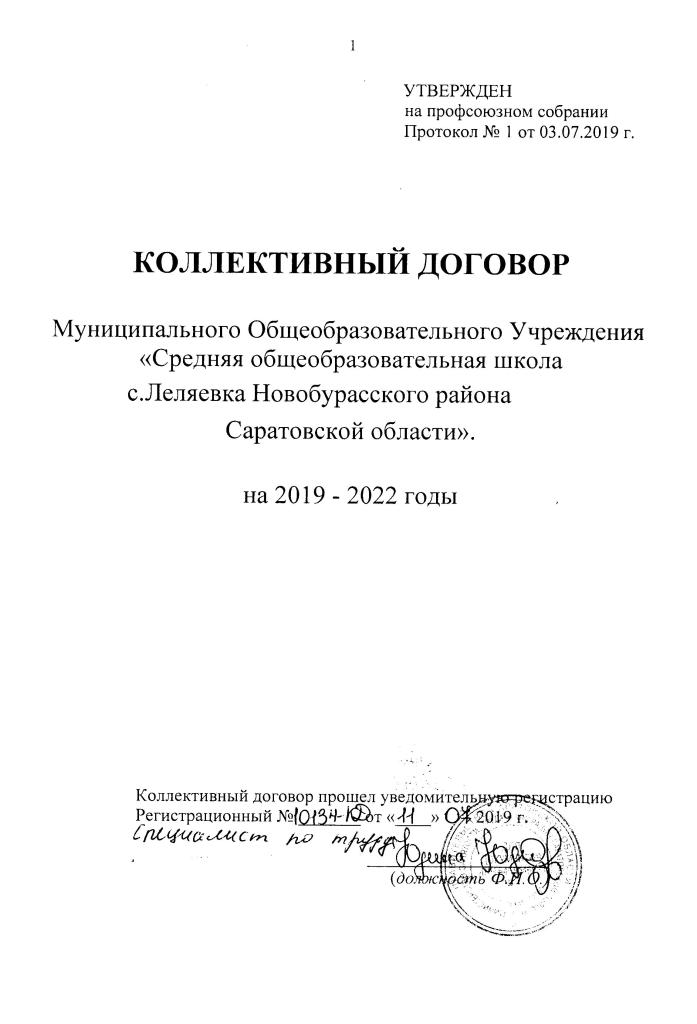 2                       2I. ОБЩИЕ ПОЛОЖЕНИЯ1.1.Настоящий коллективный договор между работодателем в лице директораШамшиной Марины Вячеславовны и работниками образовательного учреждения в лицевыборного органа первичной профсоюзной организации (председатель – Кликушина Елена Викторовна), действующего на основании Устава Профсоюза работников народногообразования и науки РФНастоящий коллективный договор разработан в соответствии с требованиямиТрудового кодекса РФ, Федеральным законом «О профессиональных союзах, их правах игарантиях деятельности»,Федеральным Законом«Об образованиив РФ»ираспространяется на всех работников Муниципального образовательного учреждения «Средняя общеобразовательная школа с.Леляевка Новобурасского района Саратовскойобласти» (далее образовательное учреждение).Настоящий коллективный договор заключен в целях обеспечения социальных итрудовых  гарантий работников, создания благоприятных  условий  деятельностиработодателя, направлен на выполнение требований трудового законодательства и болеевысоких требований, предусмотренных настоящим договором.1.2.Настоящий коллективный договор является правовым актом, регулирующимсоциально – трудовые, экономические и профессиональные отношения, заключаемыйработниками и работодателями в лице их представителей (ст.40 ТК).1.3.Предметом настоящего Договора являются установленные законодательством,но конкретизированные дополнительные положения об условиях труда и его оплате,социальном и жилищно – бытовом обслуживании работников, гарантии, компенсации ильготы, предоставляемые работодателем в соответствии с Трудовым кодексом РФ, иныминормативными правовыми актами, соглашениями (ст.41 ТК).1.4.Выборный орган первичной профсоюзной организации, действующий наосновании Устава, является полномочным представительным органомработников,защищающим их интересы при проведении коллективных переговоров, заключении иизменении коллективного договора.1.5.Работодатель и трудовой коллектив образовательного учреждения признаютвыборный орган первичной профсоюзной организации единственным представителемработников образовательного учреждения, имеющим право от имени коллектива вестипереговоры с работодателем и подписать коллективный договор.Все основные вопросы трудовых отношений и иных, связанных с ними отношений,решаются совместно с работодателем. С учетом финансово – экономического положенияработодателя устанавливаются льготы и преимущества для работников, условия труда, болееблагоприятные по сравнению с установленными законами, иными нормативными правовымиактами, отраслевым тарифным соглашением, региональным и территориальнымсоглашениями.1.6.Изменения и дополнения в настоящий коллективный договор в течение срокаего действия производятся по взаимному соглашению между руководителем учреждения ивыборным органом первичной профсоюзной организации. Вносимые изменения идополнения в текст коллективного договора не могут ухудшать положение работников посравнению с прежним коллективным договором.1.7.Контроль за ходом коллективного договора осуществляется сторонамисоциального партнерства, их представителями.1.8.Для подведения итогов выполнения коллективногодоговора стороныобязуются проводить их обсуждение на собрании работников не реже одного раза в год.1.9.Договаривающиеся стороны, признавая принципы социального партнерства,обязуются принимать меры, предотвращающие любые конфликтные ситуации, мешающиевыполнению коллективного договора.31.10. Локальные нормативные акты, содержащие нормы трудового права, являютсяприложением к коллективному договору и принимаются по согласованию с выборныморганом первичной профсоюзной организации.1.11. Работодатель обязуется ознакомить с коллективным договором, другиминормативными правовыми актами, принятыми в соответствии с его полномочиями, всехработников, а также всех вновь поступающих работников при их приеме на работу,обеспечивать гласность содержания и выполнения условий коллективного договора (путемпроведения собраний, отчетов ответственных работников и др.).Ни одна из сторон не может в течение установленного срока его действия водностороннем порядке прекратить выполнение принятых на себя обязательств.1.12. Коллективный договор вступает в силу с момента подписания его сторонами идействует в течение трех лет.1.13. Стороны договорились, что текст коллективного договора должен бытьдоведен работодателем до сведения работников в течение 3 дней после его подписания.Выборный орган первичной профсоюзной организации обязуется разъяснятьработникам положение коллективного договора, содействовать его реализации.Заключившие коллективный договор стороны несут ответственность за выполнениепринятых обязательств в порядке, установленном действующим законодательством.1.14. Коллективный договор сохраняет свое действие в случае изменениянаименования учреждения, расторжения трудового договора с руководителем учреждения,реорганизации учреждения в форме преобразования.1.15. При реорганизации (слияния, присоединения, разделения, выделении)учреждения коллективный договор сохраняет свое действие в течение всего срокареорганизации.1.16. При смене формы собственности учреждения коллективный договор сохраняетсвое действие в течение трех месяцев со дня перехода прав собственности.При этом любая из сторон имеет право направить другой стороне предложения озаключении нового коллективного договора или продлении действия прежнего на срок дотрех лет.1.17. При ликвидации учреждения коллективный договор сохраняет свое действие втечение всего срока проведения ликвидации.1.18. Стороны по договоренности имеют право продлить действие коллективногодоговора на срок не более трех лет.Данный коллективный договор устанавливает минимальные социально–экономические гарантии работников и не ограничивает права работодателя в расширении ихпри наличии собственного ресурсного обеспечения.II. ОБЕСПЕЧЕНИЕ ЗАНЯТОСТИ РАБОТНИКОВ.2.2.1.Стороны договорились, что:Трудовые отношения между работником и работодателем регулируютсятрудовым договором, отраслевым соглашением и настоящим коллективным договором.Трудовой договор хранится у каждой из сторон.Работодатель не вправе требовать от работника выполнения работы, необусловленной трудовым договором, условия трудового договора не могут ухудшатьположение работника по сравнению с действующим трудовым законодательством.2.2.Работодатель обязуется:2.2.1. Трудовой договор заключать с работником в письменной форме в двухэкземплярах, каждый из которых подписывается работодателем и работником, одинэкземпляр под роспись передать работнику в день заключения.Трудовой договор является основанием для издания приказа о приеме на работу.42.2.2. При заключении трудового договора с работником ознакомить его под росписьс настоящим коллективным договором, Уставом учреждения, правилами внутреннего трудового распорядка и иными локальными нормативными актами, действующими в  учреждении.2.2.3. В трудовой договор включать обязательные условия, указанные в статье 57 ТКРФ.При включении в трудовой договор дополнительных условий, они не должныухудшать  положение  работника  по  сравнению  с  установленными  трудовымзаконодательством и иными нормативными правовыми актами, содержащими нормытрудового права, соглашениями, локальными актами, коллективным договором.По соглашению сторон в трудовой договор включать условия об испытанииработника в целях его соответствия поручаемой работе.В трудовом договоре оговаривать объем учебной нагрузки педагогическогоработника, который может быть изменен сторонами только с письменного согласияработника.2.2.4. Заключать трудовой договор для выполнения работы, которая носитпостоянный характер, на неопределенный срок. Срочный трудовой договор заключатьтолько в случаях, предусмотренных ст.59 ТК РФ.2.2.5. Оформлять изменения условий трудового договора путем составлениядополнительного соглашения между работником и работодателем, являющегосянеотъемлемой частью заключенного ранее трудового договора, и с учетом положенийнастоящего коллективного договора.2.2.6. Выполнять условия заключенного трудового договора.2.2.7. Изменение определенных сторонами условий трудового договора, в том числеперевод на другую работу, производить только по письменному соглашению сторонтрудового договора, за исключением случаев, предусмотренных частями второй и третьейст.72.2 ТК РФ, ст.74 ТК РФ.По инициативе работодателя производить изменение условий трудового договора безизменения трудовой функции работника в случае, когда по причинам, связанным сизменением организационных или технологических условий труда (изменение количестваклассов- комплектов, групп или обучающихся (воспитанников), изменение количества часовпо учебному плану, проведение эксперимента, изменение образовательных программ и др.),определенные сторонами условия трудового договора не могут быть сохранены, ссоблюдением положений ст. 74, 162 ТК РФ.2.2.8. Применение дисциплинарного взыскания за невыполнение или ненадлежащеевыполнение работником трудовых обязанностей производится после предоставленияработодателю  письменного  объяснения работника.  Не  допускается  применениедисциплинарных взысканий, не предусмотренных Трудовым кодексом РФ (ст.192 ТК РФ).Дисциплинарное расследование нарушений педагогическим работником нормпрофессионального поведения и (или) Устава образовательного учреждения может бытьпроведено только по поступившей на него жалобе, поданной в письменном виде. Копияжалобы должна быть вручена педагогическому работнику.Ход дисциплинарного расследования и принятое по его результатам решение могутбыть преданы гласности только с согласия заинтересованного работника.2.2.9. Сообщать выборному органу первичной профсоюзной организации не позднее,чем за два месяца до начала проведения соответствующих мероприятий по сокращениючисленности или штата работников и о возможном расторжении трудовых договоров сработниками в соответствии с п.2 ст.81 ТК РФ в письменной форме, а при массовыхувольнениях работников – соответственно не позднее, чем за три месяца.Массовым увольнением является высвобождение 10% и более работников.2.2.10. Обеспечить преимущественное право на оставление на работе присокращении штатов лиц с более высокой производительностью труда и квалификацией. При5равной производительности и квалификации предпочтение на оставление на работе имеютработники:- предпенсионного возраста (за 2 года до пенсии);- проработавшие в учреждении свыше 10 лет;- одинокие матери, имеющие детей до 16 лет;- одинокие отцы, воспитывающие детей до 16 лет;- родители, воспитывающие детей - инвалидов до 18 лет;-награжденные  государственными  наградами  в  связи  с  педагогическойдеятельностью;- молодые специалисты, имеющие трудовой стаж менее одного года.2.2.11. Расторжение трудового договора в соответствии с п.п. 2,3 и 5 ст.81 ТК РФ сработником – членом профсоюза по инициативе работодателя может быть произведенотолько с предварительного согласия выборного органа первичной профсоюзнойорганизации.Расторжение трудового договора в соответствии с п.п.2,3 и 5 ст.81 ТК РФ поинициативе работодателя с руководителем (его заместителями) выборного коллегиальногооргана первичной профсоюзной организации, выборных коллегиальных органовпрофсоюзных организаций структурных подразделений учреждения, не освобожденных отосновной работы, а также с руководителем выборного органа первичной профсоюзнойорганизации и его заместителями в течение двух лет после окончания срока их полномочийдопускается только с предварительного согласия соответствующего вышестоящеговыборного профсоюзного органа.2.2.12.Высвобождаемым работникам предоставляются гарантии и компенсации,предусмотренные действующим законодательством при сокращении численности штата(статья 178,180 ТК РФ).2.2.13.Работникам, высвобожденным из учреждения в связи с сокращениемчисленности или штата, гарантировать после увольнения: сохранения очереди на получениежилья в учреждении; возможность пользоваться на правах работников учреждения; услугамикультурных, медицинских, спортивно-оздоровительных, детских дошкольных учреждений (идругими дополнительными гарантиями).2.2.14.При появлении новых рабочих мест в учреждении, в том числе и наопределенный срок, обеспечивать приоритет в приеме на работу работников, добросовестноработавших в нем, ранее уволенных из учреждения в связи с сокращением численности илиштата.2.2.15.Заключать с работниками договоры о повышении квалификации,переквалификации, профессиональном обучении без отрыва от производства, а также онаправлении работников на переподготовку.2.2.16.С учетом мнения (по согласованию) с выборным органом первичнойпрофсоюзной   организации   определить   формы   профессиональной   подготовки,переподготовки и повышения квалификации работников, перечень необходимых профессийи специальностей на каждый календарный год с учетом перспектив развития учреждения.2.2.17.Повышать квалификацию педагогических работников не реже чем один раз втри года за счёт средств областного бюджета.2.2.18.В случае высвобождения работников и одновременного создания рабочихмест  осуществлять  опережающее  обучение  высвобождаемых  работников  длятрудоустройства на новых рабочих местах.2.2.19.В случае направления работника для повышения квалификацииипереподготовки сохранять за ним место работы (должность), среднюю заработную плату поосновному месту работы и, если работник направляется для повышения квалификации вдругую местность, оплатить ему командировочные расходы (суточные, проезд к местуобучения и обратно, проживание) в порядке и размерах, предусмотренных для лиц,направляемых в служебные командировки (ст.187 ТК РФ).62.2.20.Предоставлять гарантии и компенсации работникам, совмещающим работу суспешным обучением в учреждениях высшего, среднего и начального профессиональногообразования при получении ими образования соответствующего уровня впервые в порядке,предусмотренном ст. 173-177 ТК РФ.2.2.21.Содействовать работнику, желающему повысить квалификацию, пройтипереобучение и приобрести другую профессию.Предоставлять гарантии и компенсации, предусмотренные ст.173-176 ТК РФ, такжеработникам, получающим второе профессиональное образование соответствующего уровняв рамках прохождения профессиональной подготовки, переподготовки, повышенияквалификации, обучения вторым профессиям (если обучение осуществляется по профилюдеятельности учреждения, по направлению учреждения или органов управленияобразованием).2.2.22.Рассматривать  все  вопросы, связанные с изменением структурыработодателя, ее реорганизацией, а также сокращением численности и штата, с участиемвыборного органа первичной профсоюзной организации.2.2.23.Предоставлять лицам, получившим уведомление об увольнении по пункту 2ст.81 ТК РФ, свободное от работы время (не менее 2 часов в неделю) для поиска новогоместа работы с сохранением среднего заработка.2.2.24. В соответствии с Единым квалификационным справочником должностейруководителей, специалистов и служащих (раздел «Квалификационные характеристикидолжностей работников образования), повышение уровня квалификационных требований поряду должностей требует дополнительной профессиональной подготовки работника, в связис чем,  повышение квалификации   работника проводить на основании заключениядополнительного договора с предоставлением гарантий и компенсаций, предусмотренныхТрудовым кодексом Российской Федерации.2.2.25.Не увольнять по сокращению штатов при любом экономическом состоянииработодателя следующие категории работников:- работников в период временной нетрудоспособности, а также во время пребыванияработников в очередном, отпуске по уходу за ребёнком, учебном отпуске;- лиц моложе 18 лет;- женщин, имеющих детей до трех лет;- одиноких матерей или отцов, имеющих детей до 16-летнего возраста;- одновременно двух работников из одной семьи.2.2.26. При принятии решений об увольнении работника в случае признания его порезультатам  аттестации  несоответствующим  занимаемой  должности  вследствиенедостаточной квалификации учитывать возможность перевода педагогического работникас его письменного согласия на другую имеющуюся у работодателя работу (как вакантнуюдолжность или работу, соответствующую квалификации работника, так и вакантнуюнижестоящую должность или нижеоплачиваемую работу), которую работник можетвыполнять с учетом его состояния здоровья (часть 3 статьи 81 Трудового кодекса РФ).2.3.Выборный орган первичной профсоюзной организации обязуется:2.3.1. Осуществлять контрольза соблюдением работодателем действующегозаконодательства о труде при заключении, изменении и расторжении трудовых договоров сработниками.2.3.2. Инициировать формирование комиссии по трудовым спорам в организации иделегировать в эту комиссию наиболее компетентных представителей профсоюзнойорганизации.2.3.3. Представлять в установленные сроки свое мотивированное мнение прирасторжении работодателем трудовых договоров с работниками.2.3.4. Обеспечивать защиту и представительство работников в суде, комиссии потрудовым спорам при рассмотрении вопросов, связанных с заключением, изменением илирасторжением трудовых договоров.72.3.5. Участвовать в разработке работодателем мероприятий по обеспечению полнойзанятости и сохранению рабочих мест.III. ВРЕМЯ ТРУДА И ВРЕМЯ ОТДЫХА.3.3.1.Стороны пришли к соглашению о том, что:Режим рабочего времени образовательного учреждения определяетсяПравилами  внутреннего  трудового распорядка (Приложение №1), а также учебнымрасписанием,годовым  календарным  учебным  графиком,  графиком  сменности,согласованными с выборным органом первичной профсоюзной организации, а такжеусловиями трудового договора, должностными инструкциями работников и обязанностями,возлагаемыми на них Уставом учреждения.3.2.В соответствии с частью 4 статьи 47 Федерального закона «Об образовании вРоссийской Федерации» нормы профессиональной этики педагогических работниковобразовательного учреждениязакрепляются «Кодексом профессиональной этики».(Приложение 2)3.3. Для руководящих работников, работников из числа, административно -хозяйственного, учебно-вспомогательного и обслуживающего персонала учрежденияустанавливается нормальная продолжительность рабочего времени, которая не можетпревышать 40 часов в неделю.3.4.Для педагогических работников учреждения устанавливается сокращеннаяпродолжительность рабочего времени – не более 36 часов в неделю за ставку заработнойплаты.Норма часов преподавательской работы за ставку заработной платы (нормируемаячасть педагогической работы) учителей составляет 18 часов в неделюВыполнение педагогической работы учителями, преподавателями, тренерами-преподавателями, педагогами дополнительного образования (далее - педагогическиеработники, ведущие преподавательскую работу) характеризуется наличием установленныхнорм  времени  только  для  выполнения  педагогической  работы,  связанной  спреподавательской работой.Выполнение другой части педагогической работы педагогическими работниками,ведущими преподавательскую работу, осуществляется в течение рабочего времени, котороене конкретизировано по количеству часов.3.5.Для работников устанавливается шестидневная непрерывная рабочая неделя содним (двумя) выходными днями в неделю.Общим выходным днем является воскресенье.3.6.Неполное рабочее время – неполный рабочий день или неполная рабочаянеделя устанавливаются в следующих случаях (ст.93 ТК РФ):- по соглашению между работником и работодателем;- по просьбе беременной женщины, одного из родителей (опекуна, попечителя,законного представителя), имеющего ребенка в возрасте до 14 лет (ребенка – инвалида довосемнадцати лет), а также лица, осуществляющего уход за больным членом семьи всоответствии с медицинским заключением.3.7.Составление расписания уроков осуществляется с учетом рациональногоиспользования рабочего времени учителя, не допускающим перерыв более 2 уроков.Учителям, по возможности, предусматривается один свободный день в неделю дляметодической работы и повышения квалификации.Рабочее время педагогических работников в период учебных занятий определяетсяучебным расписанием и выполнением всего круга обязанностей, которые возлагаются научителя в соответствии с Правилами внутреннего трудового распорядка.Периоды каникул, не совпадающие с ежегодными оплачиваемыми отпускамиработников, являются для них рабочим временем. В каникулярный период педагогические8работники осуществляют педагогическую, методическую, организационную работу,связанную с реализацией образовательной программы, в пределах нормируемой части ихрабочего времени (установленного объема учебной нагрузки (педагогической работы)),определенной им до начала каникул, и времени, необходимого для выполнения другой частипедагогической работы с сохранением заработной платы в установленном порядке.В каникулярное время учебно-вспомогательный и обслуживающий персоналпривлекается к выполнению хозяйственных работ, не требующих специальных знаний(мелкий ремонт, работа на территории, охрана учреждения и др.) в пределах установленногоим рабочего времени.3.8.Работодатель может привлекать работников к сверхурочным работам всоответствии со ст.99 ТК РФ только с предварительного согласия выборного органапервичной профсоюзной организации.Работа в сверхурочное время компенсируется соответствующей оплатой сдополнительным оформлением письменного согласия работника.Утвердить перечень должностей работников с ненормированным рабочим днем,который является приложением к коллективному договору (Приложение № 3).К работе в сверхурочное время не допускаются беременные женщины.3.9.Привлечение работников к работе в выходные и нерабочие праздничные днипроизводится с их письменного согласия в случае необходимости выполнения заранеенепредвиденных работ, от срочного выполнения которых зависит в дальнейшем нормальнаяработа учреждения.Без согласия работников допускается привлечение без их согласия в случаях,определенных частью третьей ст.113 ТК РФ.В других случаях привлечение к работе в выходные и нерабочие праздничные днидопускается с письменного согласия работника и с учетом мнения выборного органапервичной профсоюзной организации.Привлечение работника к работе в выходные и нерабочие праздничные днипроизводится по письменному распоряжению руководителя.Привлечение работников учреждения к выполнению работы, не предусмотреннойУставом учреждения, Правилами внутреннего трудового распорядка учреждения,должностными обязанностями, трудовым договором, допускается только по письменномураспоряжению работодателя с письменного согласия работника, и с соблюдением ст.60, 97,99 ТК РФ.3.10. Продолжительность работы (смены) в ночное время сокращать на один час,кроме работников, которым установлена сокращенная продолжительность рабочего времениили принятым специально для работы в ночное время (ст.96 ТК РФ).3.11. В течение рабочего дня (смены) работнику предоставляется перерыв дляотдыха и питания, время и продолжительность которого определяется Правиламивнутреннего трудового распорядка. В них определяется также порядок предоставлениявремени для питания и отдыха на работах, где перерывы для этого невозможны,продолжительность еженедельного непрерывного отдыха, порядок предоставления всоответствии с законодательством выходных и праздничных дней.3.12. Всем работникам предоставляется ежегодный основной оплачиваемый отпускпродолжительностью не менее 28 календарных дней с сохранением места работы(должности) и среднего заработка.Отпуск за первый год работы предоставляется работникам по истечении шестимесяцев непрерывной работы в данной организации, за второй и последующий годы работы– в любое время рабочего в соответствии с очередностью предоставления отпусков.Отдельным категориям работников отпуск может быть предоставлен и до истечения шестимесяцев (ст.122 ТК РФ).3.13. Очередность предоставления оплачиваемых отпусков определяется ежегодно всоответствии с графиком отпусков, утверждаемым работодателем по согласованию с9выборным органом первичной профсоюзной организации не позднее, чем за 2 недели донаступления календарного года.О времени начала отпуска работник должен быть извещен не позднее, чем за двенедели до его начала.Продление, перенесение, разделение и отзыв из него производится с согласияработника в случаях, предусмотренных ст.124-125 ТК РФ.3.14. В соответствии с законодательством работникам предоставляются ежегодныедополнительные отпуска:- за работу с вредными условиями труда, согласно карте аттестации рабочего места;-за  ненормированный  рабочий  день,согласно  перечню  работников  сненормированным рабочим днём.Работодатель с учетом своих производственных и финансовых возможностей можетсамостоятельно устанавливать другие дополнительные отпуска для работников в порядке ина условиях, определенных по согласованию с выборным органом первичной профсоюзнойорганизации.3.15. При исчислении общей продолжительности ежегодного оплачиваемогоотпуска дополнительные оплачиваемые отпуска суммируются с ежегодным основнымоплачиваемым отпуском.3.16. Ежегодный оплачиваемый отпуск может быть продлен в случае временнойнетрудоспособности работника, наступившей во время отпуска.Ежегодный оплачиваемый отпуск по соглашению между работником и работодателемпереносится на другой срок при несвоевременной оплате времени отпуска либо припредупреждении работника о начале отпуска позднее, чем за две недели.Работникам, уволенным по инициативе работодателя, выплачивается денежнаякомпенсация за все неиспользованные отпуска.3.17. Предоставлять педагогическим работникам не реже, чем через каждые 10 летнепрерывной преподавательской работы длительный отпуск сроком до одного года впорядке и на условиях, определенными учредителем и (или) Уставом учреждения (подпункт4 п.5 ст.47 Закона РФ «Об образовании в РФ», ст.335 ТК РФ).3.18. Стороны договорились о предоставлении дополнительного оплачиваемогоотпуска:- на рождение ребенка – 1 день;- бракосочетание детей – 1 день;- бракосочетание работника – 3 календарных дня;- похороны близких родственников – 3 календарных дня;-председателю выборного органа первичной профсоюзной организации заобщественную работу – 3 календарных дня;- работнику, работающему без больничных листов – 3 календарных дня;- юбиляру, если юбилей приходится на рабочий день – 1 день;3.19. Отпуска без сохранения заработной платы предоставляются работнику посемейным обстоятельствам и другим уважительным причинам, продолжительность ихопределяется по соглашению между работником и работодателем.3.20. Работодатель обязуется предоставить отпуск без сохранения заработной платы,на основании письменного заявления работника, помимо указанных в ст.128 ТК РФследующим работникам:- родителям, имеющим детей в возрасте до 14 лет – 14 календарных дней;- в связи с переездом на новое место жительство- 1 день;- при праздновании свадьбы детей – 2 календарных дня;- для проводов детей на военную службу – 2 календарных дня;- неожиданного тяжелого заболевания близкого родственника – 2 календарных дня;- работающим пенсионерам по старости (по возрасту) – до 14 календарных дней в год10-родителям и женам (мужьям) военнослужащих, погибших или умерших вследствиеранения, контузии или увечья, полученных при исполнении обязанностей военной службы,либо вследствие заболевания связанного с прохождением военной службы – до 14календарных дней в году;- работающим инвалидам – до 60 календарных дней в году.3.21. Выборный орган первичной профсоюзной организации обязуется:- осуществлять контроль за соблюдением работодателем законодательства о труде вчасти времени отдыха;- предоставлять работодателю свое мотивированное мнение при формированииграфика отпусков организации;- осуществлять профсоюзный контроль за соблюдением требований ст.113 ТК РФ припривлечении к работе в исключительных случаях в выходные и праздничные дни;- вносить работодателю представления об устранении нарушений законодательства отруде в части времени отдыха;- осуществлять представление и защиту законных прав и интересов работников ворганах по рассмотрению коллективных трудовых споров в части использования времениотдыха;3.22. Исчисление среднего заработка для оплаты ежегодного отпуска производится всоответствии со ст.139 ТК РФ.IV. ОПЛАТА И НОРМИРОВАНИЕ ТРУДА.Стороны договорились, что:4.1.Заработная плата каждого работника зависит от его квалификации, сложностивыполняемой работы, количества и качества затраченного труда и максимальным размеромне ограничивается.Руководитель обязуется:4.2.Выплачивать заработную плату работникам за текущий месяц не реже чемкаждые полмесяца в денежной форме. Днями выплаты заработной платы является 27 числотекущего месяца и 12 число следующего месяца.При совпадении с выходным и нерабочим праздничным днём выплата заработной платыпроизводится накануне этого дня.4.3. Обеспечивать выплату минимального размера оплаты труда.4.4. За время каникул, являющееся рабочим временем, педагогическим работникамзаработная плата, в том числе стимулирующие выплаты и вознаграждение за классноеруководство, выплачивается в том размере, какой был установлен до каникул.Заработная плата исчисляется в соответствии с системой оплаты труда,предусмотренной Положением об оплате труда работников.4.5.4.6.Выплата заработной платы производится в денежной форме.Расчет средней заработной платы работника производится исходя изфактически начисленной ему заработной платы и фактически отработанного им времени за12 календарных месяцев, предшествующих периоду, в течение которого за работникомсохраняется средняя заработная плата. При этом, календарным месяцем считается период с1-го по 30-е (31-е) число соответствующего месяца включительно (в феврале – по 28 –е (29-е) число включительно.4.7.На учителей и других педагогических работников, а также выполняющихпедагогическую работу без занятия штатной должности (включая учителей из числаработников, выполняющих эту работу помимо основной в том же учреждении), на началонового учебного года составляются и утверждаются тарификационные списки, посогласованию с профкомом.114.8.Объем аудиторной занятости педагогическим работникам устанавливатьисходя из количества часов по учебному плану, программам, обеспеченности кадрами,других конкретных условий в данной организации с учетом мнения (по согласованию)выборного органа первичной профсоюзной организации.Аудиторную и неаудиторную нагрузку на новый учебный год учителей и другихработников, ведущих преподавательскую работу помимо основной работы, устанавливатьруководителем организации по согласованию с выборным органом первичной профсоюзнойорганизации. Эту работу завершать до окончания учебного года и ухода работников в отпускдля определения классов и объема занятости в новом учебном году.Знакомить педагогических работников до ухода в очередной отпуск с объёмом ихаудиторной и неаудиторной занятости на новый учебный год в письменном виде.При установлении учителям, для которых данная организация является местомосновной работы, аудиторной занятости на новый учебный год, как правило, сохранять ееобъем и преемственность преподавания предметов в классах. Объем аудиторной занятости,установленный учителям в начале учебного года, не может быть уменьшен по инициативеадминистрации в текущем учебном году, а также при установлении ее на следующийучебный год, за исключением случаев уменьшения количества часов по учебным планам ипрограммам, сокращения количества классов.Часы, преподаваемые учителем в рамках сетевого, электронного обучения, а такжедистанционных образовательных технологий являются часами аудиторной занятости итарифицируются наряду с обычной часовой нагрузкой.Объем неаудиторной занятости, установленной учителям в начале учебного года, неможет быть уменьшен по инициативе администрации в текущем учебном году безобъективных причин.Объем учебной нагрузки учителей больше или меньше нормы часов за ставкузаработной платы устанавливать только с их письменного согласия.Аудиторную и неаудиторную занятость учителям, находящиеся в отпуске по уходу заребенком до исполнения им возраста трех лет, устанавливать на общих основаниях ипередавать на этот период для выполнения другими учителями.Учебную нагрузку на выходные и нерабочие, праздничные дни не планировать.4.9.Уменьшение или увеличение аудиторной и неаудиторной занятости учителяпо инициативе работодателя в течение учебного года по сравнению с учебной нагрузкой,оговоренной в трудовом договоре и приказе руководителя учреждения, возможны только вслучаях:- уменьшения количества часов по учебным планам и программам, сокращенияколичества классов (групп) ;- временного увеличения аудиторной и неаудиторной занятости в связи спроизводственной необходимостью для замещения временно отсутствующего работника(продолжительность выполнения работником без его согласия увеличенной аудиторной инеаудиторной занятости в таком случае не может превышать одного месяца в течениекалендарного года);- простоя, когда работникам поручается с учетом их специальности и квалификациидругая работа в том же учреждении на все время простоя либо в другом учреждении, но втой же местности на срок до одного месяца (отмена занятий в связи с погодными условиями,карантином и в других случаях);- восстановление на работе учителя, ранее выполнявшего эту аудиторную инеаудиторную занятость;- возвращения на работу женщины, прервавшей отпуск по уходу за ребенком додостижения им возраста трех лет, или после окончания этого отпуска.4.10. Установить доплаты и надбавки, носящие компенсационный характер, с учетоммнения выборного органа первичной профсоюзной организации в следующих размерах:- за работу в ночное время – 35-40%;12- за условия труда, отклоняющиеся от нормальных – до 12%;- за работу в выходные и нерабочие праздничные дни – не менее чем в двойномразмере;- за совмещение профессий (должностей) или исполнения обязанностей временноотсутствующего работника производить доплаты к тарифным ставкам (окладам).Конкретный размер доплаты каждому работнику определять соглашением сторон трудовогодоговора, но не менее 50% тарифной ставки (оклада);4.11.Производить выплату заработной платы в соответствии с трудовымзаконодательством каждые полмесяца, то есть через 15 дней.4.12. В случае задержки выплаты заработной платы на срок более 15 дней работникимеет право, известив работодателя в письменной форме, приостановить работу на весьпериод  до  выплаты  задержанной  суммы,  кроме  случаев,  предусмотренныхзаконодательством.При нарушении установленного срока выплаты заработной платы, оплаты отпуска, выплатпри увольнении и других выплат, причитающихся работнику, в том числе в случаеприостановки работы, выплатить эти суммы с уплатой процентов (денежной компенсации) вразмере: не ниже 1/150 существующей в это время ключевой ставки ЦБРФ.Работодатель возмещает весь неполученный работниками заработок в связи сприостановкой работы по причине задержки выплаты зарплаты.Заработная плата, не полученная в связи со смертью работника, выдается членам егосемьи или лицу, находившемуся на иждивении умершего в день его смерти, не позднеенедельного срока со дня подачи документов.Время простоя по вине работодателя или по причинам, не зависящим от работодателяи работника, если работник в письменной форме предупредил работодателя или егопредставителя о начале простоя, оплачивается из расчета не ниже средней заработной платы.4.13. Регулярно, за день до направления в командировку, возмещать расходы,связанные со служебными командировками в размерах не ниже установленныхПравительством РФ.4.14. Ежемесячно выдавать всем работникам перед получением заработной платырасчетные листки, утвержденные с учетом мнения выборного органа первичнойпрофсоюзной организации.4.15. За выполнение работы, не свойственной должностным обязанностям,производить выплаты доплат согласно трудовому договору или предоставлятьдополнительный день отдыха по договоренности с работником.4.16.  Педагогическим  работникам,  участвующим  в  проведении  единогогосударственного экзамена, предоставляется отгул.4.17.При подсчете неаудиторной занятости за работу педагога, выполняющегоработу классного руководителя, использовать коэффициент 1.Вознаграждение учителям, ведущим предмет, за выполнение функций классногоруководителя не входит в неаудиторную занятость и является доплатой к установленнойзаработной плате.4.18. В день увольнения производить выплату всех сумм, причитающихсяработнику.4.19. Оплату отпуска производить не позднее, чем за три дня до его начала. В случаезадержки оплаты отпуска в указанные сроки отпуск согласно заявлению работникапереносится до получения отпускных.4.20. Не допускать без согласования с выборным органом первичной профсоюзнойорганизации рассмотрение следующих вопросов:- установление аудиторной и неаудиторной занятости на следующий учебный год;- установление доплат и надбавок, награждение денежными премиями;- проведение мероприятий по аттестации работников школы.134.21. Утвердить список работников, занятых на работах с вредными условиямитруда (см. Приложение №4).4.22. О введении новых условий оплаты труда или изменении условий оплаты трудаизвещать работников не позднее, чем за два месяца.4.23. Сохранять за работниками, участвовавшими в забастовке из-за невыполнениянастоящего  коллективного  договора,  отраслевого  тарифного,  регионального  итерриториального соглашений по вине работодателя или органов власти, заработную плату вполном размере.4.24. Изменение размера заработной платы производится:- при присвоении квалификационной категории – со дня вынесения решенияаттестационной комиссией;- при присвоении почетного звания – со дня присвоения;- при присуждении ученой степени кандидата наук – со дня вынесения Высшейаттестационной комиссией (ВАК) решения о выдаче диплома;- при присуждении ученой степени доктора наук – со дня присуждения Высшейаттестационной комиссией (ВАК) ученой степени доктора наук.4.25. При уменьшении аудиторной и неаудиторной занятости в течение учебного годапо независящим от учителя причинам до конца учебного года выплачивать:- заработную плату за фактическое число часов, если оставшаяся нагрузка вышеустановленной нормы за ставку;- заработную плату в размере ставки, если оставшаяся нагрузка ниже установленнойнормы за ставку и если его невозможно догрузить другой педагогической работой;- заработную плату, установленную до снижения учебной нагрузки, если она былаустановлена ниже нормы за ставку и если его невозможно догрузить другой педагогическойработой.V. СОЦИАЛЬНЫЕ ГАРАНТИИ И ЛЬГОТЫ.5.5.1.Стороны пришли к соглашению о том что:Гарантии и компенсации работникам предоставляются в следующих случаях:- при приеме на работу (ст.64, 220, 287, 259, 262 ТК РФ);- при переводе на другую работу (ст.72, 72.1, 72.2, 73, 74 ТК РФ);- при увольнении (ст. 178, 179, 180, 82 ТК РФ);- при оплате труда (ст.142, 256 ТК РФ);- при направлении в служебные командировки (ст. 167-168 ТК РФ);- при совмещении работы с обучением (173, 174, 177 ТК РФ);- при вынужденном прекращении работы по вине работодателя (ст. 405, 157, 414 ТКРФ);- при предоставлении ежегодного оплачиваемого отпуска (ст. 116-119, 123-128 ТКРФ);- в связи с задержкой выдачи трудовой книжки при увольнении;- в других случаях, предусмотренных действующим законодательством.5.2.Работодатель обязуется:5.2.1. обеспечить права работников на обязательное социальное страхование иосуществлять обязательное социальное страхование работников в порядке, установленномфедеральными законами (ст.2 ТК РФ);5.2.2. обеспечить обязательное медицинское страхование работающих, с выдачейполисов по медицинскому страхованию;5.2.3. своевременно перечислять средства в страховые фонды в размерах,определяемых законодательством.145.2.4. своевременно и полностью перечислять средства в бюджет Пенсионного фондадля начисления страховых и накопительных пенсионных взносов всех работниковобразовательного учреждения;5.2.5. определить время и место для питания работников образовательныхучреждений, изыскивать возможность для удешевления питания;5.2.6.оздоровить в детских оздоровительных лагерях (центрах) в период осенних,зимних и весенних каникул детей работников;5.2.7.соблюдать и предоставлять согласно ст.ст.173-177 ТК РФ гарантии икомпенсации работникам, совмещающим работу с обучением.- работникам, направленным на обучение работодателем или поступающимсамостоятельно в имеющие государственную аккредитацию образовательные учреждениявысшего профессионального образования независимо от их организационно-правовых формпо заочной и очно-заочной (вечерней) формам обучения, успешно обучающимся в этихучреждениях, работодатель предоставляет дополнительные отпуска с сохранением среднегозаработка.5.2.8.соблюдать и предоставлять согласно ст.ст.173-177 ТК РФ гарантии икомпенсации работникам, совмещающим работу с обучением:- работникам, направленным на обучение работодателем или поступающимсамостоятельно в имеющие государственную аккредитацию образовательные организациивысшего профессионального образования независимо от их организационно-правовых формпо заочной и очно - заочной (вечерней) формам обучения, успешно обучающимся в этихорганизациях, работодатель предоставляет дополнительные отпуска с сохранением среднегозаработка;- работникам, успешно обучающимся по заочной форме обучения в имеющихгосударственную аккредитацию образовательных организациях высшего профессиональногообразования, один раз в учебном году работодатель оплачивает проезд к месту нахождениясоответствующего учебного заведения и обратно;- работникам, обучающимся по заочной и очно - заочной (вечерней) формам обученияв имеющих государственную аккредитацию образовательных организациях высшегопрофессионального образования на период 10 учебных месяцев перед началом выполнениядипломного проекта (работы) или сдачи государственных экзаменов устанавливается по ихжеланию рабочая неделя, сокращенная на 7 часов. За время освобождения от работыуказанным работникам выплачивается 50% среднего заработка по основному месту работы,но не ниже минимального размера оплаты труда.5.2.9.выплачивать педагогическим работникам независимо от нахождения их вотпуске, периода временной нетрудоспособности и отсутствия по другим уважительнымпричинам, независимо от объема аудиторной и неаудиторной занятости, а также лицам изчисла работников учреждений, предприятий и организаций, выполняющим педагогическуюработу на условиях совместительства и не получающим по основной работе, компенсациюна книгоиздательскую продукцию и периодические издания в размере, предусмотренномдействующим законодательством.5.2.10.в установленные на 01.01.2018 года оклады (ставки заработной платы)педагогических работников включается размер ежемесячной денежной компенсации наобеспечение книгоиздательской продукцией и периодическими изданиями, установленнойпо состоянию на 31 декабря 2017года.5.2.11.проводить среди членов Профсоюза разъяснительную работу по выгодномупереводу накопительной части пенсий в отраслевой Негосударственный Пенсионный Фонд«Образование и наука».5.3.Выпускникам  учреждений  среднего  и  высшего  профессиональногообразования, прибывшим на работу в образовательное учреждение, выплачиваетсяединовременное денежное пособие в размере пятидесяти тысяч рублей в соответствии сЗаконом Саратовской области «Об образовании в РФ».155.4.Выплачивать надбавку в размере 15% к тарифной ставке (окладу) молодымспециалистам   (за   исключением   педагогических   работников,   непосредственноосуществляющих учебный процесс) в соответствии с законом Саратовской области «Обобразовании» с изменениями от 24.09.2013 года на период первых 3-х лет работы послеокончания организации среднего профессионального образования или вуза.5.5.Установить согласно закону Саратовской области «Об образовании» надбавкук должностному окладу за ученые степени доктора наук и кандидата наук в размере 4 803руб. и 3202 руб. соответственно, за почетные звания «Заслуженный учитель школы РСФСР»,«Заслуженный учитель РФ», «Заслуженный работник высшей школы РФ» - в размере 1601руб., награжденным:медалью К.Д.Ушинского;нагрудными значками "Отличник просвещения СССР", "Отличник народногопросвещения", "Отличник профессионально-технического образования РСФСР";нагрудными знаками "Почетный работник общего образования РоссийскойФедерации", "Почетный работник начального профессионального образования РоссийскойФедерации", "Почетный работник среднего профессионального образования РоссийскойФедерации", "Почетный работник высшего профессионального образования РоссийскойФедерации", "Почетный работник сферы молодежной политики", "Почетный работниксферы молодежной политики Российской Федерации"- в размере 901 рубля.5.6.Ходатайствовать перед органом местного самоуправления о предоставлениижилья нуждающимся работникам и выделении ссуд на его приобретение (строительство).5.7.Предусмотреть льготы и компенсации, связанные с аттестацией:5.7.1. сохранять в течение одного года уровень оплаты труда по ранее имевшейсяквалификационной категории по заявлению работника при выходе на работу после:- длительной временной нетрудоспособности;- нахождения в отпуске по беременности и родам, по уходу за ребенком;- нахождения в командировке на работе по специальности за рубежом;- нахождения в отпуске, предусмотренном Федеральным Законом «Об образовании вРФ».5.7.2. Педагогическим и руководящим работникам, прекратившим педагогическуюдеятельность в связи с ликвидацией организации образования, сокращением численностиили штата, уходом на пенсию, независимо от ее вида, в случае возобновления имипедагогической деятельности сохранить имевшуюся квалификационную категорию доокончания срока ее действия. В  случае истечения срока действия первой, высшейквалификационной категории оплата может производиться с учетом данных категорий втечение не более 2 лет.5.7.3.В случае истечения срока действия квалификационной категории работников,которым до пенсии по возрасту осталось не более 3 лет, допускается сохранение оплатытруда с учетом имевшихся квалификационных категорий до достижения работникамипенсионного возраста.Квалификационные категории (первая, высшая) учитываются в течение срока ихдействия, в том числе при возобновлении работы в должности, по которой присвоенаквалификационная категория, независимо от перерывов в работе.5.7.4. При совпадении профиля работы (деятельности) по выполняемой работе,должностных обязанностей, учебных программ, в целях создания заинтересованностипедагогических работников в выполнении педагогической работы по иной должности, покоторой не установлена квалификационная категория, могут быть установлены условияоплаты труда с учетом имеющихся квалификационных категорий.VI. ОХРАНА ТРУДА И ЗДОРОВЬЯ166.1.Работодатель обязуется:6.1.1. Обеспечить право работников организации на здоровые и безопасные условиятруда,  внедрение  современных  средств  безопасности  труда,  предупреждающихпроизводственный травматизм и возникновение профессиональных заболеваний работников(ст. 219 ТК РФ).Для реализации этого права ежегодно заключать соглашение по охране труда(Приложение №5) с определением в нем организационных и технических мероприятий поохране и безопасности труда, сроков их выполнения, ответственных должностных лиц.6.1.2. Предусмотреть средства на мероприятия по охране труда, определенныеСоглашением по охране труда.6.1.3. Создавать необходимые условия для охраны и укрепления здоровья,организации питания работников образовательного учреждения.6.1.4. Провести в учреждении СОУТ специальная оценка условий труда) и по еерезультатам осуществлять работу по охране и безопасности труда в порядке и сроки,установленные с учетом мнения (по согласованию) с выборным органом первичнойпрофсоюзной организации, с последующей сертификацией.В состав аттестационной комиссии в обязательном порядке включать членоввыборного органа первичной профсоюзной организации и комиссии по охране труда.6.1.5. Проводить со всеми поступающими на работу, а также переведенными надругую работу работниками организации обучение и инструктаж по  охране труда,сохранности жизни и здоровья детей, безопасным методам и приемам выполнения работ,оказанию первой помощи пострадавшим, повторные инструктажи проводить не реже 1 разав 6 месяцев.Организовывать проверку знаний работников организации по охране труда не реже 1раза в 3 года.6.1.6. Обеспечивать наличие нормативных и справочных материалов по охранетруда, правил, инструкций, журналов инструктажа и других материалов за счет учреждения.6.1.7. Обеспечивать работников специальной одеждой, обувью и другими средствамииндивидуальной защиты, а также моющими и обезвреживающими средствами всоответствии с отраслевыми нормами и утвержденными перечнями профессий и должностей(Приложение №6).6.1.8. Обеспечивать обязательное социальное страхование всех работающих потрудовому договору от несчастных случаев на производстве и профессиональныхзаболеваний в соответствии с федеральным законом.6.1.9.Сохранять за работником место работы (должность) и средний заработок навремя приостановления работ в связи с административным приостановлением деятельностиили временным запретом деятельности в соответствии с законодательством РоссийскойФедерации вследствие нарушения государственных нормативных требований охраны трудане по его вине (ст. 220 ТК РФ).6.1.10.Проводить  своевременное  расследование  несчастных  случаев  напроизводстве в соответствии с действующим законодательством и вести их учет.6.1.11.В случае отказа работника от работы при возникновении опасности для егожизни и здоровья вследствие невыполнения работодателем нормативных требований поохране труда, предоставить работнику другую работу на время устранения такой опасностилибо оплатить возникший по этой причине простой в размере среднего заработка.6.1.12.Разработать и утвердить инструкции по охране труда на каждое рабочееместо с учетом мнения (по согласованию) с выборным органом первичной профсоюзнойорганизации.6.1.13.охране труда.Обеспечивать соблюдение работниками требований, правил и инструкций по176.1.14.Создать в учреждении комиссию по охране труда, в состав которой напаритетной основе должны входить члены выборного органа первичной профсоюзнойорганизации.6.1.15.Осуществлять совместно с выборным органом первичной профсоюзнойорганизации (уполномоченным по охране труда выборного органа первичной профсоюзнойорганизации) контроль за состоянием условий и охраны труда, выполнением Соглашения поохране труда.6.1.16.Возмещать расходы на погребение работников, умерших в результатенесчастного случая на производстве, лицам, имеющим право на возмещение вреда по случаюпотери кормильца при исполнении им трудовых обязанностей.6.1.17.Оказывать содействие техническим инспекторам труда Профсоюзаработников народного образования и науки РФ, членам комиссий по охране труда,уполномоченным (доверенным лицам) по охране труда в проведении контролязасостоянием охраны труда в учреждении. В случае выявления ими нарушения правработников на здоровые и безопасные условия труда принимать меры к их устранению.6.1.18.Обеспечить прохождение бесплатных обязательных предварительных ипериодических медицинских осмотров (обследований) работников, а также внеочередныхмедицинских осмотров (обследований) работников по их просьбам в соответствии смедицинским заключением с сохранением за ними места работы (должности) и среднегозаработка.6.1.19.6.1.20.Оборудовать комнату для отдыха работников организации.Вести учет средств социального страхования на организацию лечения иотдыха работников и их детей.6.1.21.Один раз в полгода информировать коллектив учреждения о расходованиисредств социального страхования на оплату пособий, больничных листов, лечение и отдых.6.2.Работник в области охраны труда обязан:6.2.1. Соблюдать требования охраны труда, установленные законами и иныминормативными правовыми актами, а также правилами и инструкциями по охране труда.6.2.2. Правильно применять средства индивидуальной и коллективной защиты.6.2.3. Проходить обучение безопасным методам и приемам выполнения работ,оказанию первой помощи при несчастных случаях на производстве, инструктаж по охранетруда, стажировку на рабочем месте, проверку знаний требований охраны труда.6.2.4. Проходить обязательные предварительные (при поступлении на работу) ипериодические (в течение трудовой деятельности) медицинские осмотры.6.2.5. Извещать немедленно своего непосредственного или вышестоящегоруководителя о любой ситуации, угрожающей жизни и здоровью людей, о каждомнесчастном случае, происшедшем на производстве, или об ухудшении состояния своегоздоровья, в том числе о проявлении признаков острого профессионального заболевания(отравления).6.3.Работник имеет право отказаться от выполнения работы в случаевозникновения на рабочем месте ситуации, угрожающей жизни и здоровью работника, атакже при необеспечении необходимыми средствами индивидуальной и коллективнойзащиты до устранения выявленных нарушений.VII. ГАРАНТИИ ПРОФСОЮЗНОЙ ДЕЯТЕЛЬНОСТИ.7.1.Работодатель и профсоюзная организация строят свои взаимоотношения напринципах социального партнерства, сотрудничества, уважения взаимных интересов и всоответствии с Конституцией Российской Федерации, Трудовым кодексом РФ, Федеральнымзаконом «О профессиональных союзах, их правах и гарантиях деятельности» и другимизаконодательными актами.187.2.Работодатель признает, что выборный орган первичной профсоюзнойорганизации является полномочным представителем работников по вопросам:7.2.1. защиты социально-трудовых прав и интересов работников (ст.29 ТК, ст.11Федерального закона «О профессиональных союзах, их правах и гарантиях деятельности»);7.2.2. содействия их занятости;7.2.3. ведения коллективных переговоров, заключения коллективного договора иконтроля за его выполнением;7.2.4. соблюдения законодательства о труде;7.2.5. участия в урегулировании коллективных трудовых споров.7.2.6. Работодатель, должностные лица работодателя обязаны оказывать содействиевыборному органу первичной профсоюзной организации в их деятельности (ст.377 ТК РФ).7.2.7. В целях создания условий для успешной деятельности профсоюзнойорганизации и ее выборного органа в соответствии с Трудовым кодексом РФ, Федеральнымзаконом РФ «О профессиональных союзах, их правах и гарантиях деятельности», другимифедеральными законами настоящим коллективным договором работодатель обязуется:- при принятии локальных нормативных актов, затрагивающих права работниковобразовательного учреждения учитывать мнение профсоюзного комитета в порядке и вслучаях, которые предусмотрены трудовым законодательством;- соблюдать права Профсоюзов, установленные законодательством и настоящимколлективным договором (глава 58 ТК РФ);- не препятствовать представителям профсоюзов, посещать рабочие места, на которыхработают члены профсоюзов, для реализации уставных задач и представленныхзаконодательством прав (ст.370 ТК РФ части 3-5, п.5 ст.11 Федерального закона «Опрофессиональных союзах, их правах и гарантиях деятельности»);-безвозмездно предоставлять выборному органу первичной профсоюзнойорганизации, помещения, как для работы самого органа, так и для проведения заседаний,собраний, хранения документов, а также предоставить возможность размещенияинформации в доступном для всех работников месте. В соответствии с коллективнымдоговором предоставлять выборному органу первичной профсоюзной организации вбесплатное пользование необходимые для их деятельности оборудование, транспортныесредства, средства связи и оргтехники;- предоставлять в бесплатное пользование профсоюзным организациям здания,помещения, базы отдыха, спортивные и оздоровительные сооружения для организацииотдыха, культурно-просветительской и физкультурно-оздоровительной работы, обеспечивпри этом оплату их хозяйственного содержания, ремонта, отопления, освещения, уборки иохраны (ст.377 ТК).7.3.Работодатель обязуется:7.3.1. Не допускать ограничение гарантированных законом социально-трудовых ииных прав и свобод, принуждение, увольнение или иная форма воздействия в отношениилюбого работника в связи с его членством в Профсоюзе или профсоюзной деятельностью.7.3.2. Увольнение работника, являющегося членом Профсоюза, по пункту 2, пункту3 и пункту 5 статьи 81 ТК РФ, проводить с учетом мотивированного мнения (спредварительного согласия) выборного органа первичной профсоюзной организации впорядке, определенном ст.82, 373 ТК РФ.7.3.3. Обеспечивать ежемесячное бесплатное перечисление на счет профсоюзнойорганизации членских профсоюзных взносов из заработной платы работников, являющихсячленами Профсоюза, при наличии их письменных заявлений.Членские профсоюзные взносы перечисляются на счет профсоюзной организации вдень выплаты заработной платы. Задержка перечисления средств не допускается.7.3.4. Освобождать от работы с сохранением среднего заработка председателя ичленов выборного органа первичной профсоюзной организации на время участия в качестведелегатов созываемых Профсоюзом съездов, конференций, а также делегатов для участия в19работе выборных органов Профсоюза, проводимых им семинарах, совещаниях и другихмероприятий.7.3.5. Предоставлять выборному органу первичной профсоюзной организациинеобходимую информацию по любым вопросам труда и социально-экономического развитияучреждения.7.3.6. Предусмотреть ежемесячные выплаты председателю выборного органапервичной профсоюзной организации за счет средств фонда оплаты труда (ст.377 ТК РФ).7.3.7. Членов выборного органа первичной профсоюзной организации включать всостав комиссий учреждения по тарификации, аттестации педагогических работников,СОУТ, охране труда, социальному страхованию и других.7.3.8. С учетом мнения (по согласованию) с выборным органом первичнойпрофсоюзной организации рассматривать следующие вопросы:-расторжение трудового договора с работниками, являющимися членамипрофсоюза, по инициативе работодателя (ст.82,374 ТК РФ);--------привлечение к сверхурочным работам (ст.99 ТК РФ);разделение рабочего времени на части (ст.105 ТК РФ);запрещение работы в выходные и нерабочие праздничные дни (ст.113 ТК РФ);очередность предоставления отпусков (ст.123 ТК РФ);установление заработной платы (ст.135 ТК РФ);применение систем нормирования труда (ст.159 ТК РФ);массовые увольнения (ст.180 ТК РФ);установление перечня должностей работников с ненормированным рабочим днем(ст.101 ТК РФ);-----утверждение Правил внутреннего трудового распорядка (ст.190 ТК РФ);создание комиссий по охране труда (ст.218 ТК РФ);составление графиков сменности (ст.103 ТК РФ);утверждение формы расчетного листка (ст.136 ТК РФ);установление размеров повышенной заработной платы за вредные и (или) опасныеи иные особые условия труда (ст.147 ТК РФ);--размеры повышения заработной платы в ночное время (ст.154 ТК РФ);применение и снятие дисциплинарного взыскания до истечения 1 года со дня егоприменения (ст.193,194 ТК РФ);-определение форм профессиональной подготовки, переподготовки и повышенияквалификации работников, перечень необходимых профессий и специальностей (ст.196 ТКРФ);-установление сроков выплаты заработной платы работникам (ст.136 ТК РФ) идругие вопросы.7.3.9. Представлять возможность выборному органу первичной профсоюзнойорганизации, его представителям, комиссиям, профсоюзным инспекторам трудаосуществлять контроль за соблюдением трудового законодательства, и иных нормативныхправовых актов, содержащих нормы трудового права, выполнением условий коллективногодоговора, соглашений, обеспечением безопасных условий и охраны труда.В недельный срок сообщать им о результатах рассмотрения требований об устранениивыявленных нарушений.VIII. ОБЯЗАТЕЛЬСТВА ВЫБОРНОГО ОРГАНА ПЕРВИЧНОЙ ПРОФСОЮЗНОЙОРГАНИЗАЦИИ.8.8.1.Выборный орган первичной профсоюзной организации обязуется:Представлять и защищать права и интересы работников по социально-трудовым вопросам в соответствии с Федеральным законом «О профессиональных союзах,их правах и гарантиях деятельности» и ТК РФ.208.2.Осуществлять контроль за соблюдением работодателем и его представителямитрудового законодательства и иных нормативных правовых актов, содержащих нормытрудового права.8.3.Осуществлять контроль за правильностью расходования фонда оплаты труда,фонда экономии заработной платы, внебюджетного фонда и иных фондов организации.8.4.Осуществлять контроль за правильностью ведения и хранения трудовыхкнижек работников, за своевременностью внесения в них записей, в том числе приприсвоении квалификационных категорий по результатам аттестации работников.8.5.Осуществлять контроль за охраной труда.8.6.Представлять и защищать трудовые права работниковв комиссии поколлективным трудовым спорам и суде.8.7.Организовывать учебу профсоюзного актива и совместно с администрацией –правовое просвещение работников.8.8.Осуществлять совместно с комиссией по социальному страхованию контрольза своевременным назначением и выплатой работникам пособий по обязательномусоциальному страхованию.8.9.Осуществлять общественный контроль за своевременным и полнымперечислением страховых платежей в фонд обязательного медицинского страхования.8.10. Совместно с работодателем обеспечивать регистрацию работников в системеперсонифицированного учета в системе государственного пенсионного страхования.Контролировать своевременность представления работодателем в пенсионные органыдостоверных сведений о заработке и страховых взносах работников.8.11. Осуществлять контроль за правильностью и своевременностью предоставленияработникам отпусков и их оплаты.8.12. Участвовать в работе комиссий организации по тарификации, СОУТ, охранетруда и других.8.13. Осуществлять контроль за соблюдением порядка аттестации педагогическихработников организации. Принимать участие в аттестации работников на соответствиезанимаемой должности.8.14. Оказывать в соответствии с Положением материальную помощь членамПрофсоюза в случаях тяжелой болезни, стихийного бедствия, смерти близкого человека.8.15. Осуществлять культурно-массовую и физкультурно-оздоровительную работу вучреждении.8.16. Осуществлять проверку правильности удержания и перечисления членскихвзносов.8.17. Организовывать учебу профсоюзного актива и совместно с администрацией –правовое просвещение работников.8.18. Направлять учредителю (собственнику) учреждения заявление о нарушениируководителем учреждения, его заместителями законов и иных нормативных актов о труде,условий коллективного договора, соглашения с требованием о применении мердисциплинарного взыскания вплоть до увольнения (ст.195 ТК РФ).8.19. Направлять учредителю (собственнику) организации заявление о нарушениируководителем организации, его заместителями законов и иных нормативных актов о труде,условий коллективного договора, соглашения с требованием о применении мердисциплинарного взыскания вплоть до увольнения (ст.195 ТК РФ).8.20. Проводить разъяснительную работу среди членов Профсоюза об их правах ильготах, о роли Профсоюза в защите социально-трудовых прав членов Профсоюза.8.21. Информировать членов Профсоюза о своей работе, деятельности выборныхпрофсоюзных органов.8.22. Добиваться от работодателя приостановки (отмены) управленческих решений,противоречащих законодательству о труде, охране труда, обязательствам коллективного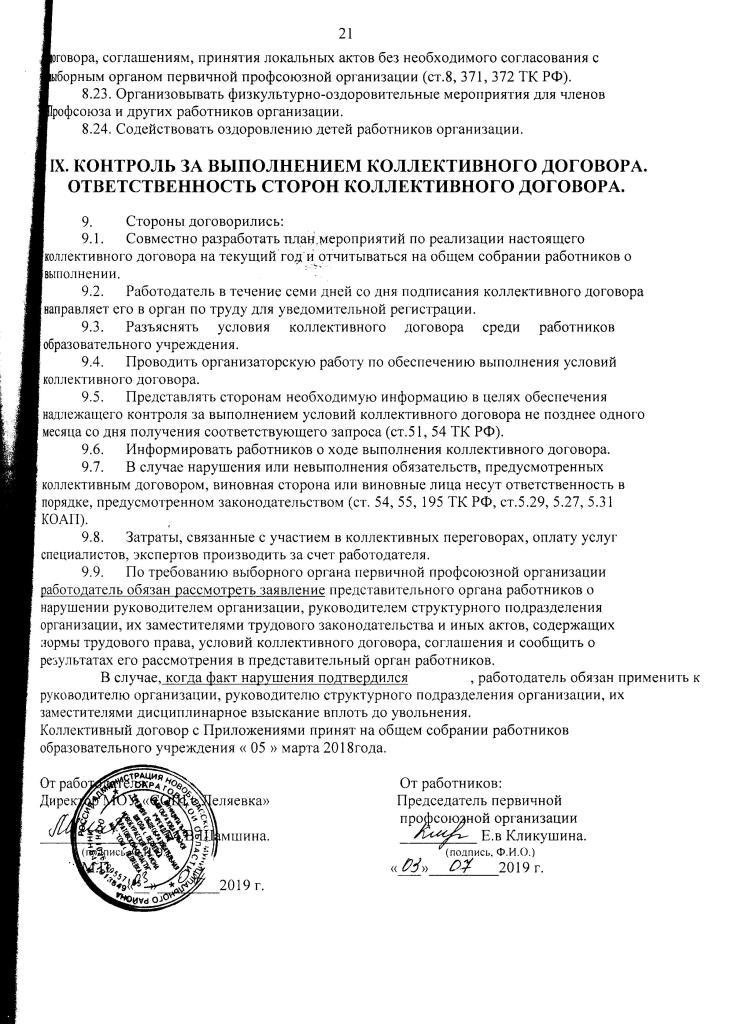 22ПРИЛОЖЕНИЯК КОЛЛЕКТИВНОМУ ДОГОВОРУ1. Правила внутреннего трудового распорядка2. Кодекс профессиональной этики педагога.3. Список работников, которым установлена повышенная оплата заработу с вредными условиями.4. Соглашение по охране труда.5. Нормы бесплатной выдачи специальной одежды, специальной обуви идругих средств индивидуальной защиты работникам школы6. Положение о стимулировании (премировании) работников школы23Приложение №1к коллективному договоруПРАВИЛА ВНУТРЕННЕГО ТРУДОВОГО РАСПОРЯДКАдля работников муниципального общеобразовательного учреждения"Средняя общеобразовательная школа с.Леляевка Новобурасского районаСаратовской области"1.1.1.Общие положенияТрудовые отношения работников государственных и муниципальныхобразовательных учреждений регулируются Трудовым кодексом Российской Федерации.1.2.Настоящие Правила внутреннего трудового распорядка, конкретизируя ст.21ТК РФ, устанавливают взаимные права и обязанности работодателя и работников,ответственность за их соблюдение и исполнение.1.3.Индивидуальные обязанности работников предусматриваются в заключаемых сними трудовых договорах.2.Основные права и обязанности работодателя:Работодатель имеет право:заключать, изменять и расторгать трудовые договоры с работниками в порядке и наусловиях, которые установлены Трудовым кодексом РФ, иными федеральными законами;вести коллективные переговоры и заключать коллективные договоры;поощрять работников за добросовестный эффективный труд;требовать от работников исполнения ими трудовых обязанностей и бережногоотношения к имуществу работодателя (в том числе к имуществу третьих лиц, находящемусяу работодателя, если работодатель несет ответственность за сохранность этого имущества) идругих работников, соблюдения правил внутреннего трудового распорядка;привлекать работников к дисциплинарной и материальной ответственности в порядке,установленном Трудовым кодексом, иными федеральными законами;принимать локальные нормативные акты;создавать объединения работодателей в целях представительства и защиты своихинтересов и вступать в них;Работодатель обязан:- соблюдать трудовое законодательство и иные нормативные правовые акты,содержащие нормы трудового права, локальные нормативные акты, условия коллективногодоговора, соглашений и трудовых договоров;- предоставлять работникам работу, обусловленную трудовым договором;- обеспечивать безопасность и условия труда, соответствующие государственнымнормативным требованиям охраны труда;-обеспечиватьработников  оборудованием,  инструментами,  техническойдокументацией и иными средствами, необходимыми для исполнения ими трудовыхобязанностей;- обеспечивать работникам равную оплату за труд равной ценности;- выплачивать в полном размере причитающуюся работникам заработную плату всроки, установленные в соответствии с Трудовым кодексом, коллективным договором,правилами внутреннего трудового распорядка, трудовыми договорами;- вести коллективные переговоры, а также заключать коллективный договор впорядке, установленном Трудовым кодексом;- предоставлять представителям работников полную и достоверную информацию,необходимую для заключения коллективного договора, соглашения и контроля за ихвыполнением;- знакомить работников под роспись с принимаемыми локальными нормативнымиактами, непосредственно связанными с их трудовой деятельностью;24- своевременно выполнять предписания федерального органа исполнительной власти,уполномоченного на проведение государственного надзора и контроля за соблюдениемтрудового законодательства и иных нормативных правовых актов, содержащих нормытрудового права, других федеральных органов исполнительной власти, осуществляющихфункции по контролю и надзору в установленной сфере деятельности, уплачивать штрафы,наложенные за нарушения трудового законодательства и иных нормативных правовых актов,содержащих нормы трудового права;- рассматривать представления соответствующих профсоюзных органов, иныхизбранных  работниками  представителей  о  выявленных  нарушениях  трудовогозаконодательства и иных актов, содержащих нормы трудового права, принимать меры поустранению выявленных нарушений и сообщать о принятых мерах указанным органам ипредставителям;- создавать условия, обеспечивающие участие работников в управлении учреждениемв предусмотренных Трудовым кодексом, иными федеральными законами и коллективнымдоговором формах;- обеспечивать бытовые нужды работников, связанные с исполнением ими трудовыхобязанностей;- осуществлять обязательное социальное страхование работников в порядке,установленном федеральными законами;- возмещать вред, причиненный работникам в связи с исполнением ими трудовыхобязанностей, а также компенсировать моральный вред в порядке и на условиях, которыеустановлены Трудовым кодексом, другими федеральными законами и иными нормативнымиправовыми актами РФ;- исполнять иные обязанности, предусмотренные трудовым законодательством ииными нормативными правовыми актами, содержащими нормы трудового права,коллективным договором, соглашениями, локальными нормативными актами и трудовымидоговорами.3.Основные права и обязанности работника образовательного учреждения.Работник имеет право на:- заключение, изменение и расторжение трудового договора в порядке и на условиях,которые установлены Трудовым кодексом, иными федеральными законами;- предоставление ему работы, обусловленной трудовым договором;- рабочее место, соответствующее государственным нормативным требованиямохраны труда и условиям, предусмотренным коллективным договором;- своевременную и в полном объеме выплату заработной платы в соответствии сосвоей квалификацией, сложностью труда, количеством и качеством выполненной работы;- отдых, обеспечиваемый установлением нормальной продолжительности рабочеговремени, сокращенного рабочего времени для отдельных профессий и категорий работников,предоставлением  еженедельных  выходных  дней,  нерабочих  праздничных  дней,оплачиваемых ежегодных отпусков;- полную достоверную информацию об условиях труда и требованиях охраны трудана рабочем месте;- профессиональную подготовку, переподготовку и повышение своей квалификации впорядке, установленном Трудовым кодексом, иными федеральными законами;- объединение, включая право на создание профессиональных союзов и вступление вних для защиты своих трудовых прав, свобод и законных интересов;- участие в управлении учреждением в предусмотренных Трудовым кодексом, инымифедеральными законами и коллективным договором формах;- ведение коллективных переговоров и заключение коллективных договоров исоглашений через своих представителей, а также на информацию о выполненииколлективного договора, соглашений;25- защиту своих трудовых прав, свобод и законных интересов всеми не запрещеннымизаконом способами;- разрешение индивидуальных и коллективных трудовых споров, включая право назабастовку, в порядке, установленном Трудовым кодексом, иными федеральными законами;- возмещение вреда, причиненного ему в связи с исполнением трудовыхобязанностей, и компенсацию морального вреда в порядке, установленном Трудовымкодексом, иными федеральными законами;- обязательное социальное страхование в случаях, предусмотренных ФЗ;- на получение квалификационной категории при успешном прохождении аттестациив соответствии с Положением об аттестации педагогических работников государственных,муниципальных организаций и организаций РФ;- длительный отпуск сроком до одного года не реже, чем через каждые 10 летнепрерывной преподавательской работы в порядке и на условиях, предусмотренныхучредителем и (или) Уставом образовательного учреждения;- ежемесячную денежную компенсацию для педагогических работников в целяхобеспечения их книгоиздательской продукцией и периодическими изданиями;- свободу выбора и использования методик обучения и воспитания, учебных пособийи материалов, учебников, методов оценки знаний обучающихся, воспитанников.Работник обязан:- добросовестно исполнять свои трудовые обязанности, возложенные на неготрудовым договором;- соблюдать правила внутреннего трудового распорядка учреждения;- соблюдать трудовую дисциплину;- выполнять установленные нормы труда;- строго выполнять обязанности, возложенные на него трудовым законодательством иФедеральным Законом «Об образовании в РФ», Уставом образовательного учреждения,Правилами внутреннего трудового распорядка; требованиями разделов «Должностныеобязанности» и «Должен знать» квалификационных характеристик, утвержденных ПриказомМинздравсоцразвития №761-н от 26.08.2010 года;- соблюдать требования по охране труда и обеспечению безопасности труда;- бережно относиться к имуществу работодателя (в том числе к имуществу третьихлиц, находящемуся у работодателя, если работодатель несет ответственность за сохранностьэтого имущества) и других работников;- незамедлительно сообщить работодателю либо непосредственному руководителю овозникновении ситуации, представляющей угрозу жизни и здоровью людей, сохранностиимущества работодателя (в том числе имущества третьих лиц, находящегося у работодателя,если работодатель несет ответственность за сохранность этого имущества).4.4.1.Порядок приема, перевода и увольнения работниковПорядок приема на работу:4.1.1. Работники реализуют свое право на труд путем заключения трудовогодоговора о работе в данном образовательном учреждении.Трудовой договор заключается в письменной форме, составляется в двух экземплярах,каждый из которых подписывается сторонами. Один экземпляр трудового договорапередается работнику, другой хранится у работодателя. Получение работником экземпляратрудового договора должно подтверждаться подписью работника на экземпляре трудовогодоговора, хранящемся у работодателя (ст. 67 ТК РФ).4.1.2. При приеме на работу педагогический работник обязан предъявитьадминистрации образовательного учреждения:- паспорт или иной документ, удостоверяющий личность;- трудовую книжку, за исключением случаев, когда трудовой договор заключаетсявпервые или работник поступает на работу на условиях совместительства;- страховое свидетельство государственного пенсионного страхования;26- документы воинского учета - для военнообязанных и лиц;- документ об образовании, о квалификации или наличии специальных знаний – припоступлении на работу, требующую специальных знаний или специальной подготовки;- медицинское заключение об отсутствии противопоказаний по состоянию здоровьядля работы в образовательном учреждении (ст.213 ТК РФ);- справку уголовного характера об отсутствии судимости.Лица, принимаемые на работу, требующую специальных знаний (педагогические,медицинские  работники,  библиотекари,  водители  и  др.)  в  соответствии  сквалификационными требованиями, обязаны предъявить документы, подтверждающиеобразовательный уровень и (или) профессиональную подготовку. Прием на работу вобразовательное учреждение без предъявления перечисленных документов не допускается.Вместе с тем, администрация образовательногоучреждения не вправе требоватьпредъявления документов, помимо предусмотренных законодательством (например,характеристики с прежнего места работы, справки о жилищных условиях и т.д.).4.1.3. Прием на работу оформляется приказом работодателя, изданным на основаниизаключенного  трудового  договора.  Содержание  приказа  работодателя  должносоответствовать условиям заключенного трудового договора. Приказ работодателя о приемена работу объявляется работнику под роспись в трехдневный срок со дня фактическогоначала работы.4.1.4. При приеме на работу (до подписания трудового договора) работодательобязан ознакомить работника под роспись с правилами внутреннего трудового распорядка,учредительными документами и иными локальными нормативными актами учреждения,коллективным договором, соблюдение которых для него обязательно, а именно: Уставомшколы, Должностной инструкцией, инструкцией по охране труда, Правилами по техникебезопасности, пожарной безопасности, санитарно-гигиеническими нормативно-правовымиактами образовательного учреждения.Трудовой договор, не оформленный в письменной форме, считается заключенным,если работник приступил к работе с ведома или по поручению работодателя или егопредставителя. При фактическом допущении работника к работе работодатель обязаноформить с ним трудовой договор в письменной форме не позднее трех рабочих дней со дняфактического допущения работника к работе (ч.2 ст.67 ТК РФ).4.1.5. В соответствии с приказом о приеме на работу администрацияобразовательного учреждения обязана вести трудовую книжку на каждого работника,проработавшего в учреждении свыше пяти дней, если работа в этом учреждении являетсядля работника основной. Оформление трудовой книжки работнику, принятому на работувпервые, осуществляется работодателем в присутствии работника не позднее недельногосрока со дня приема на работу согласно Правилам ведения и хранения трудовых книжек,изготовления бланков трудовой книжки и обеспечения ими работодателей от 16 апреля2003г. №225.По желанию работника сведения о работе по совместительству вносятся в трудовуюкнижку по месту основной работы на основании документа, подтверждающего работу посовместительству.Трудовые книжки работников хранятся в образовательномучреждении. Бланкитрудовых книжек и вкладышей к ним хранятся в учреждении как документы строгойотчетности.Трудовая книжка руководителя образовательного учреждения хранятся в органахуправления образованием.С каждой записью, вносимой на основании приказа в трудовую книжку овыполняемой работе, переводе на другую постоянную работу и увольнении, администрацияобразовательного учреждения обязана ознакомить ее владельца под расписку в личнойкарточке формы Т-2.274.1.6. На каждого работника образовательного учреждения ведется личное дело,состоящее из заверенной копии приказа о приеме на работу, копии документа обобразовании и (или) профессиональной подготовке, медицинского заключения об отсутствиипротивопоказаний к работе в образовательном учреждении, документов, предъявляемых приприеме на работу вместо трудовой книжки, аттестационного листа.Здесь же хранится один экземпляр письменного трудового договора.Личное дело работника хранится в образовательном учреждении, в том числе и послеувольнения, до достижения им возраста 75 лет.4.2.Перевод на другую работу.4.2.1. Изменение определенных сторонами условий трудового договора, в том числеперевод на другую работу, допускается только по соглашению сторон трудового договора.Соглашение об изменении определенных сторонами условий трудового договоразаключается в письменной форме (ст.72 ТК РФ).4.2.2. При письменной просьбе работника или с его письменного согласия можетбыть осуществлен перевод работника на постоянную работу к другому работодателю. Приэтом трудовой договор по прежнему месту работы прекращается. (п.5ч.1 ст.77 ТК РФ).Запрещается переводить и перемещать работника на работу, противопоказанную емупо состоянию здоровья.По соглашению сторон, заключаемому в письменной форме, работник может бытьвременно переведен на другую работу у того же работодателя на срок до одного года, а вслучае, когда такой перевод осуществляется для замещения временно отсутствующегоработника, за которым сохраняется место работы, до выхода этого работника на работу(ст.72.2 ТК РФ).Работника, нуждающегося в переводе на другую работу в соответствии смедицинским заключением, с его письменного согласия работодатель обязан перевести надругую имеющуюся у работодателя работу, не противопоказанную работнику по состояниюздоровья (ст.73 ТК РФ).4.2.3. В случае, когда по причинам, связанным с изменением организационных илитехнологических условий труда, определенные сторонами условия трудового договора немогут быть сохранены, допускается их изменение по инициативе работодателя. Опредстоящих изменениях определенных сторонами условий трудового договора, а также опричинах, вызвавших необходимость таких изменений, работодатель обязан уведомитьработника в письменной форме не позднее, чем за два месяца.4.3.Прекращение трудового договора.4.3.1. Прекращение трудового договора может иметь место по основаниям,предусмотренным законодательством (ст.77, ст. 336 ТК РФ).4.3.2. Работник имеет право расторгнуть трудовой договор, заключенный нанеопределенный срок, предупредив об этом администрацию письменно за две недели (ст.80ТК РФ). Течение указанного срока начинается на следующий день после полученияработодателем заявления работника об увольнении.4.3.3. При расторжении трудового договора по уважительным причинам,предусмотренным действующим законодательством, администрация должна расторгнутьтрудовой договор в срок, указанный в заявлении работника (ст.80 ТК РФ).4.3.4. Независимо от причины прекращения трудового договора администрацияобразовательного учреждения обязана:- издать приказ об увольнении работника с указанием статьи, а в необходимыхслучаях и пункта (части) статьи ТК РФ и послуживший основанием прекращения трудовогодоговора;- выдать работнику в день увольнения оформленную трудовую книжку, а также позаявлению работника копии документов, связанных с работой (ст.62 ТК РФ);- выплатить работнику в день увольнения все причитающиеся ему суммы.Днем увольнения считается последний день работы.284.3.5. Запись в трудовую книжку об основании и о причине прекращения трудовогодоговора должна производиться в точном соответствии с формулировками действующегозаконодательства и со ссылкой на соответствующую статью, часть статьи, пункт статьиТрудового кодекса.4.3.6. При получении трудовой книжки в связи с увольнением работникрасписывается в личной карточке формы Т-2 и в книге учета движения трудовых книжек ивкладышей к ним.4.3.7. Увольнение руководителей выборных профсоюзных органов (их заместителей)учреждения, не освобожденных от основной работы по инициативе администрации всоответствии с п.2, п.3, п.5 ст.81 Трудового кодекса допускается только с соблюдениемпорядка, установленного ст.374,376 Трудового кодекса РФ.5.Рабочее время и время отдыха.5.1.1. Рабочее  время  педагогических  работников определяется  Правиламивнутреннего трудового распорядка образовательного учреждения, а также учебнымрасписанием и должностными обязанностями, возлагаемыми на них Уставом этогоучреждения и трудовым договором, годовым календарным графиком, графиком сменности.5.1.2. Для    педагогических    работниковобразовательного    учрежденияустанавливается сокращенная продолжительность рабочего времени – не более 36 часов внеделю. (ст.333 Трудового кодекса РФ.)Продолжительность рабочего времени, а также минимальная продолжительностьежегодного оплачиваемого отпуска педагогическим работникам образовательногоучреждения устанавливается ТК РФ и иными правовыми актами РФ с учетом особенностейих труда.5.1.3. Учебная нагрузка педагогического работника образовательного учрежденияоговаривается в трудовом договоре.Объем учебной нагрузки (педагогической работы) устанавливается исходя изколичества часов по учебному плану, программам, обеспеченности кадрами, другихконкретных условий в данном образовательном учреждения и не ограничивается верхнимпределом.5.1.4. Первоначально оговоренный в трудовом договоре объем учебной нагрузкиможет быть изменен сторонами, что должно найти отражение в трудовом договоре.5.1.5. В случае, когда объем учебной нагрузки учителя не оговорен в трудовомдоговоре, учитель считается принятым на тот объем учебной нагрузки, который установленприказом руководителя при приеме на работу.5.1.6.Трудовой договор в соответствии со ст. 93 ТК РФ может быть заключен наусловиях работы с учебной нагрузкой менее, чем установлено за ставку заработной платы, вследующих случаях:- по соглашению между работником и администрацией образовательного учреждения;- по просьбе беременной женщины или имеющей ребенка в возрасте до 14 лет(ребенка-инвалида до 16 лет), в том числе находящегося на ее попечении, или лица,осуществляющего уход за больным членом семьи в соответствии с медицинскимзаключением, когда администрация обязана устанавливать им неполный рабочий день илинеполную рабочую неделю.5.1.7. Уменьшение или увеличение учебной нагрузки учителя в течение учебногогода по сравнению с учебной нагрузкой, оговоренной в трудовом договоре возможнытолько:- по взаимному согласию сторон;- по инициативе администрации в случае уменьшения количества часов по учебнымпланам и программам, сокращения количества классов (групп) Уменьшение учебнойнагрузки в таких случаях следует рассматривать как изменение в учреждении производства итруда, в связи с чем, допускается изменение определенных сторонами условий трудовогодоговора.295.1.8. Об указанных изменениях работник должен быть поставлен в известность непозднее, чем за два месяца. Если работник не согласен на продолжение работы в новыхусловиях, то трудовой договор прекращается (п.7 ст.77 ТК РФ).5.1.9. Для изменения учебной нагрузки по инициативе администрации согласиеработника не требуется в случаях:- в случае катастрофы природного или техногенного характера, производственнойаварии, несчастного случая на производстве, пожара, наводнения, голода, землетрясения,эпидемии или эпизоотии и в любых исключительных случаях, ставящих под угрозу жизньили нормальные жизненные условия всего населения или его части, работник может бытьпереведен без его согласия на срок до одного месяца на не обусловленную трудовымдоговором работу у того же работодателя;- в случае простоя (временной приостановки работы по причинам экономического,технологического или организационного характера), необходимости предотвращенияуничтожения или порчи имущества либо замещения временно отсутствующего работника,если простой или необходимость предотвращения уничтожения или порчи имущества либозамещения временно отсутствующего работника вызваны чрезвычайными обстоятельствами.При этом перевод на работу, требующую более низкой квалификации, допускается только списьменного согласия работника (ст. 72.2 ТК РФ).5.1.10.Учебная нагрузка педагогическим работникам на новый учебный годустанавливается руководителем образовательного учреждения с учетом мнения выборногопрофсоюзного органа мнения трудового коллектива (обсуждение нагрузки наметодобъединениях, педсоветах и др.) до ухода работников в отпуск, но не позднее сроков,за которые они должны быть предупреждены о возможном изменении в объеме учебнойнагрузки.5.1.11.При проведении тарификации учителей на начало нового учебного годаобъем учебной нагрузки каждого учителя устанавливается приказом руководителяобразовательного учреждениясучетом мнения выборного профсоюзного органа.Мотивированное мнение   должно быть оформлено в виде решения, принятого наспециальном заседании с составлением соответствующего протокола.5.1.12.При установлении учебной нагрузки на новый учебный год следует иметь ввиду, что, как правило:- у педагогических работников должна сохраняться преемственность классов (групп)и объем учебной нагрузки;- объем учебной нагрузки должен быть стабильным на протяжении всего учебногогода за исключением случаев, когда уменьшение или увеличение учебной нагрузки учителя втечение учебного года по сравнению с учебной нагрузкой, оговоренной в трудовом договоревозможны только по взаимному согласию сторон; по инициативе администрации в случаеуменьшения количества часов по учебным планам и программам, сокращения количестваклассов (групп).5.2.Учебное время учителя в школе определяется расписанием уроков.5.2.1. Расписание уроков составляется и утверждается администрацией школы посогласованию с выборным профсоюзным органом с учетом обеспечения педагогическойцелесообразности, соблюдения санитарно-гигиенических норм и максимальной экономиивремя учителя.5.2.2. Педагогическим работникам там, где возможно, предусматривается одинсвободный день в неделю для методической работы и повышения квалификации.Часы, свободные от уроков, дежурств, участия во внеурочных мероприятиях,предусмотренных планом образовательного учреждения (заседания педагогического совета,родительские собрания и т.п.), учитель вправе использовать по своему усмотрению.5.3.Ставка заработной платы педагогическому работнику устанавливается исходяиз затрат рабочего времени в астрономических часах. В рабочее время при этом включаютсякороткие перерывы (перемены).305.3.1. Продолжительность урока 45, 40 или даже 35 минут установлена только дляобучающихся, поэтому пересчета рабочего времени учителей в академические часы непроизводится ни в течение учебного года, ни в каникулярный период.5.3.2. Продолжительность рабочего дня обслуживающего персонала и рабочихопределяется графиком сменности, составляемым с соблюдением установленнойпродолжительности рабочего времени за неделю или другой учетный период, иутверждается руководителем образовательного учреждения с учетом мнения выборногопрофсоюзного органа.В графике указываются часы работы и перерывов для отдыха и приема пищи.Порядок и место отдыха, приема пищи устанавливаются руководителем с учетом мнениявыборного профсоюзного органа учреждения.График сменности объявляется работнику под расписку и вывешивается на видномместе, как правило, не позднее, чем за один месяц до введения его в действие.5.3.3. Работа в выходные и праздничные дни запрещена. Привлечение отдельныхработников образовательного учреждения к работе в выходные и праздничные днидопускается в исключительных случаях, предусмотренных законодательством, с согласиявыборного профсоюзного органа, по письменному приказу (распоряжению) руководителя.5.3.4. Работа в выходной день компенсируется предоставлением другого дня отдыхаили по соглашению сторон, в денежной форме, но не менее чем в двойном размере.Дни отдыха за работу в выходные и праздничные дни предоставляются в порядке,предусмотренном действующим законодательством, или с согласия работника вканикулярное время, не совпадающее с очередным отпуском.5.3.5. Запрещается привлекать к работе в выходные и праздничные дни беременныхженщин и матерей, имеющих детей в возрасте до 3 лет. Привлечение к работе в выходные инерабочие праздничные дни инвалидов, женщин, имеющих детей в возрасте до трех лет,допускается только при условии, если это не запрещено им по состоянию здоровья всоответствии с медицинским заключением. При этом инвалиды, женщины, имеющие детей ввозрасте до трех лет, должны быть под роспись ознакомлены со своим правом отказаться отработы в выходной или нерабочий праздничный день. (ст.113 ТК РФ).5.3.6. Работники непрерывно действующих учреждений для детей-сирот и детей,оставшихся без попечения родителей, и работники, для которых установлен суммированныйучет рабочего времени, привлекаются к работе в общеустановленные выходные ипраздничные дни. Время этой работы, как правило, включается в месячную норму рабочеговремени. Выходные дни предусматриваются для них графиком работы. Оплата работы впраздничный день производится в указанном случае в размере одинарной часовой илидневной ставки сверх месячного оклада (ставки). По желанию работника, работавшего ввыходной или нерабочий праздничный день, ему может быть предоставлен другой деньотдыха. В этом случае работа в выходной или нерабочий праздничный день оплачивается водинарном размере, а день отдыха оплате не подлежит (ст.153 ТК РФ).Администрация обязана принять меры к замене сменщика другим работником иможет применять сверхурочные работы только в исключительных случаях и с учетоммнения выборного профсоюзного органа.Продолжительность сверхурочной работы не должна превышать для каждогоработника 4 часов в течение двух дней подряд и 120 часов в год.5.3.7. Сверхурочная работа оплачивается за первые два часа работы не менее чем вполуторном размере, за последующие часы – не менее чем в двойном размере. По желаниюработника сверхурочная работа вместо повышенной оплаты может компенсироватьсяпредоставлением дополнительного времени отдыха, но не менее времени, отработанногосверхурочно. Руководительобязан обеспечить точный учет продолжительностисверхурочной работы каждого работника.5.4.1. Руководительобразовательного учрежденияпривлекает педагогическихработников к дежурству по школе. График дежурств составляется на месяц, утверждается31руководителем по согласованию с выборным профсоюзным органом и вывешивается навидном месте. Дежурство должно начинаться не ранее чем 20 минут до начала занятий ипродолжаться не более 20 минут после их окончания.5.4.2. Заседания школьных методических объединений учителей и воспитателейпроводятся не чаще 2 раз в учебную четверть. Общие родительские собрания созываются нереже одного раза в год, классные – не реже 4 раз в год.5.4.3. Общие собрания трудового коллектива, заседания педагогического совета изанятия школьных методических объединений должны продолжаться, как правило, не более2 часов, родительское собрание – 1,5 часа, собрания школьников – 1 час, кружков, секций –от 45 минут до 1,5 часов.5.4.4. Время осенних, зимних и весенних каникул, а также время летних каникул, несовпадающее с очередным отпуском, является рабочим временем педагогических и другихработников образовательного учреждения.В эти периоды педагогические работники привлекаются администрациейобразовательного учреждения к педагогической и организационной работе в пределахвремени, не превышающего их учебной нагрузки до начала каникул. График работы вканикулы утверждается приказом руководителя.5.4.5. Оплата труда педагогических работников и других категорий работниковучреждения образования, ведущих преподавательскую работу, за время работы в периодосенних, зимних, весенних и летних каникул учащихся производится из расчета заработнойплаты, установленной при тарификации, предшествующей началу каникул.В каникулярное время учебно-вспомогательный и обслуживающий персоналпривлекается к выполнению хозяйственных работ, не требующих специальных знаний(мелкий ремонт, работа на территории, охрана образовательного учреждения и др.), впределах установленного им рабочего времени с сохранением установленной заработнойплаты.За работниками из числа учебно-вспомогательного и обслуживающего персонала вканикулярное время, не совпадающее с их отпуском, условия оплаты труда такжесохраняются.Для педагогических работников в каникулярное время, не совпадающее с очереднымотпуском, может быть, с их согласия, установлен суммированный учет рабочего времени впределах месяца.5.4.6. Очередность   предоставления   ежегодных   оплачиваемых   отпусковустанавливается администрациейобразовательного учреждения по согласованию свыборным профсоюзном органом с учетом необходимости обеспечения нормальной работыучреждения и благоприятных условий для отдыха работников.График отпусков составляется на каждый календарный год не позднее, чем за двенедели до наступления календарного года и доводится до сведения всех работников. Овремени начала отпуска работник должен быть извещен под роспись не позднее, чем за двенедели до его начала.Разделение отпуска, предоставление отпуска по частям, перенос отпуска полностьюили частично на другой год, а также отзыв из отпуска допускаются только с согласияработника.Замена отпуска, части превышающего 28 календарных дней, денежной компенсациейдопускается только с письменного заявления работника.Заработная плата за все время отпуска выплачивается не позднее, чем за три дня доначала отпуска.5.5.1. Ежегодный оплачиваемый отпуск должен быть продлен или перенесен надругой срок, определяемый работодателем с учетом пожеланий работника: при временнойнетрудоспособности работника; при исполнении работником во время ежегодногооплачиваемого отпуска государственных обязанностей, если для этого трудовым32законодательством предусмотрено освобождение от работы; в других случаях,предусмотренных трудовым законодательством.5.5.2. Если работнику своевременно не была произведена оплата за времяежегодного оплачиваемого отпуска либо работник был предупрежден о времени началаэтого отпуска позднее чем за две недели до его начала, то руководитель по письменномузаявлению работника обязан перенести ежегодный оплачиваемый отпуск на другой срок,согласованный с работником (ст.124 ТК РФ).5.5.3. Педагогическим работникам запрещается:- изменять по своему усмотрению расписание уроков (занятий) и график работы;- отменять, изменять продолжительность уроков (занятий) и перерывов (перемен)между ними;- удалять обучающихся (воспитанников) с уроков (занятий);- курить в помещении и на территории образовательного учреждения;- отвлекать педагогических работников в учебное время от их непосредственнойработы для выполнения разного рода мероприятий и поручений, не связанных спроизводственной деятельностью;- созывать в рабочее время собрания, заседания и всякого рода совещания пообщественным делам;- присутствие на уроках (занятиях) посторонних лиц без разрешения администрацииобразовательного учреждения;- входить в класс (группу) после начала урока (занятия). Таким правом висключительных случаях пользуется только директор школы и его заместители;- делать педагогическим работникам замечания по поводу их работы во времяпроведения уроков (занятий) и в присутствии обучающихся (воспитанников).6.Поощрения за успехи в работеЗа добросовестный труд, образцовое выполнение трудовых обязанностей, успехи вобучении и воспитания обучающихся (воспитанников), новаторство в труде и другиедостижения в работе применяются следующие формы поощрения работника (ст.191 ТК РФ):- объявление благодарности;- выдача премии;- награждение ценным подарком;- награждение почетной грамотой;- представление к званию лучшего по профессии.За особые трудовые заслуги перед обществом и государством работники могут бытьпредставлены к государственным наградам.Поощрения объявляются в приказе по образовательному учреждению, доводятся досведения его коллектива и заносятся в трудовую книжку работника.За особые трудовые заслуги работники представляются также в вышестоящие органык поощрению, к награждению орденами, медалями, почетными грамотами, нагруднымизначками и к присвоению почетных званий и др.7.7.1.Трудовая дисциплинаРаботники образовательного учреждения обязаны подчиняться администрации,выполнять ее указания, связанные с трудовой деятельностью, а также приказы ипредписания, доводимые с помощью служебных инструкций или объявлений.7.2.Работники, независимо от должностного положения, обязаны проявлятьвзаимную вежливость, уважение, терпимость, соблюдать служебную дисциплину,профессиональную этику.7.3.За нарушение трудовой дисциплины (дисциплинарный проступок), то естьнеисполнение или ненадлежащее исполнение работником по его вине возложенных на неготрудовых обязанностей, администрация имеет право применить следующие дисциплинарныевзыскания (ст. 192 ТК РФ):замечание; выговор; увольнение по соответствующим33основаниям. За один дисциплинарный проступок может быть применено только однодисциплинарное взыскание.7.4.Не допускается применение дисциплинарных взысканий, не предусмотренныхфедеральными законами, уставами и положениями о дисциплине.Взыскание должно быть наложено администрацией образовательного учреждения всоответствии с его уставом, трудовым законодательством.7.5.До применения дисциплинарного взыскания администрация должназатребовать от работника письменное объяснение. Если по истечении двух рабочих днейуказанное объяснение работником не предоставлено, то составляется соответствующий акт.7.6.Дисциплинарное взыскание применяется не позднее одного месяца со дняобнаружения проступка, не считая времени болезни работника, пребывания его в отпуске, атакже времени, необходимого на учет мнения профсоюзного органа.Дисциплинарное взыскание не может быть применено позднее шести месяцев со днясовершения проступка. В указанные сроки не включается время производства по уголовномуделу.7.7.Дисциплинарное расследование нарушений педагогическим работникомобразовательного учреждения норм профессионального поведения и (или) устава данногообразовательного учреждения может быть проведено только по поступившей на негожалобе, поданной в письменной форме. Копия жалобы должна быть передана данномупедагогическому работнику.Ход дисциплинарного расследования и принятые по его результатам решения могутбыть преданы гласности только с согласия заинтересованного педагогического работникаобразовательного учреждения, за исключением случаев, ведущих к запрещению заниматьсяпедагогической деятельностью, или при необходимости защиты интересов обучающихся,воспитанников.7.8.Мера дисциплинарного взыскания определяется с  учетом тяжестисовершенного проступка, обстоятельств, при которых он совершен, предшествующей работыи поведения работника.Приказ о применении дисциплинарного взыскания с указанием мотивов егоприменения объявляется (сообщается) работнику, подвергнутому взысканию, под расписку втечение трех рабочих дней со дня его издания, не считая времени отсутствия работника наработе (ст.193 ТК РФ).7.9.Запись о дисциплинарном взыскании в трудовой книжке работника непроизводится, за исключением случаев, когда дисциплинарным взысканием являетсяувольнение (ч.6 ст.193 ТК РФ).В случае несогласия работника с наложенным на него дисциплинарным взысканиемон вправе обратиться в комиссию по трудовым спорам образовательного учреждения, в суд,государственную инспекцию труда.7.10. Если в течение года со дня применения дисциплинарного взыскания работникне будет подвергнут новому дисциплинарному взысканию, то он считается не имеющимдисциплинарного взыскания (ст. 194 ТК РФ).8.Техника безопасности и производственная санитарияВ целях предупреждения несчастных случаев и профессиональных заболеванийдолжны строго выполняться общие и специальные предписания по технике безопасности,охране жизни и здоровья детей, действующие для данного образовательного учреждения; ихнарушение влечет за собой применение дисциплинарных мер взыскания, предусмотренных вглаве VII настоящих правил.Служебные инструкции должны содержать предписания всякий раз, когданеобходимо дополнить указанные выше общие предписания, применяемые во всех случаях.Руководители обязаны пополнять предписания по технике безопасности, относящиесяк работе, выполняемой подчиненными лицами, и контролировать реализацию такихпредписаний.34Приложение №2к коллективному договоруКодекс профессиональной этики педагогаМОУ "Средняя общеобразовательная школа с.ЛеляевкаНовобурасского района Саратовской области"Глава I. Общие положения1.Кодекс – это свод основных морально-этических норм и правил социальногоповедения, следуя   которым мы укрепляем высокую репутацию образовательногоучреждения, поддерживая ее авторитет и продолжая традиции предшествующих поколенийучителей и учеников.2.Кодекс определяет основные принципы совместной жизнедеятельности учеников,учителей и сотрудников образовательного учреждения, которые должны включать в себяуважительное, вежливое и заботливое отношения друг к другу и к окружающим, аспектысотрудничества и ответственности за функционирование школы.3.Данный Кодекс Педагогов определяет основные нормы профессиональной этики,которые:- регулируют отношения между педагогами и учащимися, а также другими членамиобщественности образовательного учреждения;- защищают их человеческую ценность и достоинство;- поддерживают качество профессиональной деятельности педагогов и честь ихпрофессии;- создают культуру образовательного учреждения, основанную на доверии,ответственности и справедливости.4.Кодекс распространяется на всех педагогов образовательного учреждения.5.Руководитель,Управляющий,Администрация образовательного учреждения,учителя и другие сотрудники образовательного учреждения, родители способствуютсоблюдению этого Кодекса.6.Кодекс является документом, открытым для ознакомления всех участников учебно-воспитательного процесса (детей, родителей, педагогов). Содержание Кодекса доводится досведения педагогов на педсовете, родителей – на родительских собраниях, детей – наклассных часах. Вновь прибывшие, обязательно знакомятся с данным документом.7.В основу Кодекса заложены следующие принципы: человечность, справедливость,профессионализм,  ответственность,  терпимость,  демократичность,  партнерство  исолидарность.8.Так как Кодекс – управленческий инструмент, хотя и сравнительно новый, то нужнонаучить сотрудников с ним обращаться. Научиться использовать его для разрешениясложных этических ситуаций. Для этого создается «комиссия по этике», в обязанностикоторой входит прием вопросов сотрудников, разбор этических ситуаций, реагирование натакие ситуации.Глава II. Основные нормыповедения педагога.1.Профессиональная этика педагога требует призвания, преданности своей работе ичувства ответственности при исполнении своих обязанностей.2.Педагог требователен по отношению к себе и стремится к самосовершенствованию.Для него характерны - самонаблюдение, самоопределение и самовоспитание. Педагогникогда не должен терять чувство меры и самообладания.3.Для педагога необходимо постоянное обновление. Он занимается своимобразованием, повышением квалификации и поиском наилучших методов работы. Педагогпостоянно заботится о культуре своей речи и общения.354.Педагог несет ответственность за качество и результаты доверенной емупедагогической работы – образования подрастающего поколения.5.Педагог несет ответственность за физическое, интеллектуальное, эмоциональное идуховное развитие детей, оставленных под его присмотром.6.Педагог несет ответственность за порученные ему администрацией функции идоверенные ресурсы.7.Своим поведением педагог поддерживает и защищает исторически сложившуюсяпрофессиональную честь педагога.8.Педагог передает молодому поколению национальные и общечеловеческиекультурные ценности, принимает посильное участие в процессе культурного развития.9.В общении со своими учениками и во всех остальных случаях педагог уважителен,вежлив и корректен. Он знает и соблюдает нормы этикета.10.Авторитет педагога основывается на компетенции, справедливости, такте, умениизаботиться о своих учениках.11.Педагог воспитывает на своем положительном примере. Он избегаетморализаторства, не спешит осуждать и не требует от других того, что сам соблюдать не всилах.12.Педагог имеет право на неприкосновенность личной жизни, однако выбранный имобраз жизни не должен наносить ущерб престижу профессии, извращать его отношения сучениками и коллегами или мешать исполнению профессиональных обязанностей.13.Педагог дорожит своей репутацией.14.Педагог является честным человеком и строго соблюдает законодательствоРоссийской Федерации. С профессиональной этикой педагога не сочетаются ни получениевзятки, ни ее дача.Глава III. Взаимоотношения педагогас другими лицами.1. Общение педагога с учениками.1.1.Педагог сам выбирает подходящий стиль общения с учениками, основанный навзаимном уважении.1.2.Требовательность педагога по отношению к ученику позитивна, являетсястержнем профессиональной этики учителя и основой его саморазвития.1.3.Педагог выбирает такие методы работы, которые поощряют в его ученикахразвитие положительных черт и взаимоотношений: самостоятельность, инициативность,ответственность, самоконтроль, самовоспитание, желание сотрудничать и помогать другим.1.4.При оценке поведения и достижений своих учеников педагог стремится укреплятьих самоуважение и веру в свои силы, показывать им возможности совершенствования,повышать мотивацию обучения.1.5.Педагог   является   беспристрастным,   одинаково   доброжелательным   иблагосклонным ко всем своим ученикам. Приняв необоснованно принижающие ученикаоценочные решения, педагог должен постараться немедленно исправить свою ошибку.1.6.При оценке достижений учеников в баллах педагог стремится к объективности исправедливости. Недопустимо тенденциозное занижение или завышение оценочных балловдля искусственного поддержания видимости успеваемости и исправление ошибок учащихсяво время письменных работ и контрольных проверок.1.7.Педагогу запрещается сообщать другим лицам доверенную лично ему ученикоминформацию, за исключением случаев, предусмотренных законодательством.1.8.Педагог не злоупотребляет своим служебным положением. Он не можетиспользовать своих учеников, требовать от них каких-либо услуг или одолжений.361.9.Педагог не имеет права требовать от своего ученика вознаграждения за своюработу, в том числе и дополнительную. Если педагог занимается частной практикой, условиявознаграждения за труд должны быть согласованы в начале работы и закреплены договором.1.10.Педагог терпимо относится к религиозным убеждениям и политическим взглядамсвоих воспитанников. Он не имеет права навязывать ученикам свои взгляды, иначе какпутем дискуссии.1.11.Педагог имеет право пользоваться различными источниками информации. Приотборе и передаче информации ученикам педагог соблюдает принципы объективности,пригодности и пристойности. Тенденциозное извращение информации или изменение ееавторства недопустимо.1.12.Педагог может по своему усмотрению выбрать вид воспитательной деятельностии  создавать новые методы воспитания, если они с профессиональной точки зренияпригодны, ответственны и пристойны.2. Общение между педагогами.2.1.Взаимоотношения   между   педагогами   основываются   на   принципахколлегиальности, партнерства и уважения. Педагог защищает не только свой авторитет, но иавторитет своих коллег. Он не принижает своих коллег в присутствии учеников или другихлиц.2.2.Педагог как образец культурного человека всегда обязан приветствовать(здороваться) со своим коллегой, проявление иного поведения может рассматриваться какнеуважение (пренебрежения) к коллеге. Пренебрежительное отношение недопустимо.2.3.Педагоги избегают необоснованных и скандальных конфликтов вовзаимоотношениях.2.4.Педагоги стараются избегать конкуренции, мешающей их партнерству привыполнении общего дела. Педагогов объединяют взаимовыручка, поддержка, открытость идоверие.2.5.Преследование педагога за критику строго запрещено. Критика в первую очередь,должна быть внутренней, т.е. она должна высказываться в образовательном учреждениимежду педагогами и высказывать ее следует с глазу на глаз, а не за глаза. Не должно бытьместа сплетням.Сотрудники при возникших конфликтах не имеют права обсуждать рабочие моментыи переходить на личности с указанием должностных полномочий, обсуждать жизнь своегообразовательного учреждения за пределами школы, в том числе и в социальных сетяхИнтернет.2.6.Вполне допустимы и даже приветствуются положительные отзывы, комментарии иреклама педагогов о школе за пределами учебного заведении, а именно: на научно-практических конференциях, научных заседаниях, мастер-классах за пределами школы.2.7.Критику следует обнародовать только в тех случаях, если на нее нет реагирования,если она провоцирует преследования со стороны администрации или в случаях выявленияпреступной деятельности.Критика, направленная на работу, решения, взгляды и поступки коллег илиадминистрации, не должна унижать подвергаемое критике лицо. Она обязана бытьобоснованной, конструктивной, тактичной, необидной, доброжелательной. Важнейшиепроблемы и решения в педагогической жизни обсуждаются и принимаются в открытыхпедагогических дискуссиях.2.8.Педагоги не прикрывают ошибки и проступки друг друга. Если же подобноестанет известно Комиссии по этике, то она имеет право начать расследование по выявлениюприкрытых ошибок, проступков и т.д.373. Взаимоотношения с администрацией.3.1.Кодекс профессиональной этики педагога базируется на принципах свободы словаи убеждений, терпимости, демократичности и справедливости.Администрация школы делает все возможное для полного раскрытия способностей иумений педагога как основного субъекта образовательной деятельности.3.2.В школе соблюдается культура общения, выражающаяся во взаимном уважении,доброжелательности и умении находить общий язык. Ответственность за поддержание такойатмосферы несет руководитель структурного подразделения школы и Комиссия по этике.3.3.Администрация школы терпимо относится к разнообразию политических,религиозных, философских взглядов, вкусов и мнений, создает условия для обменавзглядами, возможности договориться и найти общий язык. Различные статусы педагогов,квалификационные категории и обязанности не должны препятствовать равноправномувыражению всеми педагогами своего мнения и защите своих убеждений.3.4.Администрация не может дискриминировать, игнорировать или преследоватьпедагогов за их убеждения или на основании личных симпатий или антипатий. Отношенияадминистрации с каждым из педагогов основываются на принципе равноправия.3.5.Администрация не может требовать или собирать информацию о личной жизнипедагога, не связанную с выполнением им и своих трудовых обязанностей.3.6.Оценки и решения руководителя структурного подразделения должны бытьбеспристрастными и основываться на фактах и реальных заслугах педагогов.3.7.Педагоги имеют право получать от администрации информацию, имеющуюзначение для работы школы. Администрация не имеет права скрывать или тенденциозноизвращать информацию, которая может повлиять на карьеру педагога и на качество еготруда. Важные для педагогического сообщества решения принимаются в образовательномучреждении на основе принципов открытости и общего участия.3.8.Интриги, непреодолимые конфликты, вредительство коллегам и раскол впедагогическом сообществе мешают   образовательному учреждению выполнять своинепосредственные функции.3.9.Педагоги  школ  уважительно относятся к  администрации, соблюдаютсубординацию и при возникновении конфликта с администрацией пытаются его разрешить ссоблюдением этических норм.3.10.Педагоги и административные работники должны бережно и обоснованнорасходовать материальные и другие ресурсы. Они не имеют права использовать имуществошколы (помещения, мебель, телефон, телефакс, компьютер, копировальную технику, другоеоборудование, почтовые услуги, транспортные средства, инструменты и материалы), а такжесвое рабочее время для личных нужд. Случаи, в которых педагогам разрешаетсяпользоваться вещами и рабочим временем, должны регламентироваться правиламисохранности имущества образовательного учреждения.3.11.Педагог и директор школы объективен и бескорыстен. Его служебные решенияне подчиняются собственным интересам, а также личным интересам членов семьи,родственников и друзей.3.12.Если педагог является членом совета, комиссии или иной рабочей группы,обязанной принимать решения, в которых он лично заинтересован, и в связи с этим не можетсохранять беспристрастность, он сообщает об этом лицам, участвующим в обсуждении, иберет самоотвод от голосования или иного способа принятия решения.3.13.Педагог не может представлять своё образовательное учреждение в судебномспоре с другой организацией, предприятием или физическими лицами в том случае, если спартнерами по данному делу его связывают какие-либо частные интересы или счеты, и онможет быть заинтересован в том или ином исходе дела. О своей заинтересованности ондолжен сообщить главе администрации и лицам, рассматривающим данное дело.384.Отношения с родителями и опекунами учеников.4.1.Консультация родителей по проблемам воспитания детей – важнейшая частьдеятельности педагога. Он устраняет причины конфликтов на основе этических принципов,принятых в школе.4.2.Педагог не разглашает высказанное детьми мнение о своих родителях илиопекунах или мнение родителей или опекунов о детях. Передавать такое мнение другойстороне можно лишь с согласия лица, довершившего педагогу упомянутое мнение.4.3.Педагоги должны уважительно и доброжелательно общаться с родителямиучеников; не имеют права побуждать родительские комитеты организовывать для педагоговугощения, поздравления и тому подобное.4.4.Отношения педагогов с родителями не должны оказывать влияния на оценкуличности и достижений детей.4.5.На отношения педагогов с учениками и на их оценку не должна влиять поддержка,оказываемая их родителями или опекунами школе.4.6.Руководитель структурного подразделения образовательного учреждения илипедагог может принять от родителей учеников любую бескорыстную помощь,предназначенную воспитательному процессу. О предоставлении такой помощи необходимопоставить в известность общественность и выразить публично от ее лица благодарность.5.Взаимоотношения с обществом.5.1.Педагог является не только учителем и воспитателем детей, но и общественнымпросветителем, хранителем культурных ценностей, порядочным, образованным человеком.5.2.Педагог старается внести свой вклад в корректное взаимодействие всех группсообщества. Не только в частной, но и в общественной жизни педагог избегает распрей,конфликтов, ссор. Он более других готов предвидеть и решать проблемы, разногласия, знаетспособы их решения.5.3.Педагог хорошо понимает и исполняет свой гражданский долг и социальную роль,избегает    подчеркнутой исключительности, но и не склонен к тому, чтобыприспособленчески опуститься до какого-либо окружения и слиться с ним.5.4.Педагог имеет право открыто (в письменной или устной форме) высказывать своемнение о школьной, региональной или государственной политике в сфере просвещения, атакже о действиях участников образовательного процесса, однако его утверждения не могутбыть тенденциозно неточными, злонамеренными и оскорбительными.5.5.Педагог не имеет права обнародовать конфиденциальную служебную информацию.39Приложение №3к коллективному договоруСписок работников МОУ "Средняя общеобразовательная школа с.Леляевка Новобурасского района Саратовской области", которымустановлена повышенная оплата за работу с вредными условиями:40Приложениек коллективному договору №4СОГЛАШЕНИЕ ПО ОХРАНЕ ТРУДАмежду администрацией и работниками МОУ «СОШ с.Леляевка»Соглашение по охране труда (далее Соглашение) имеет своей целью улучшение и повышениеэффективности охраны труда.Соглашение разработано в соответствии с законодательными и иными нормативнымиправовыми актами Российской Федерации по охране труда, Трудовым Кодексом РФ, УставомМОУ «СОШ с.Леляевка Новобурасского района Саратовской области» и являетсянеотъемлемой частью коллективного договора.1.Организационные мероприятия.Администрация МОУ «СОШ с.Леляевка»:1.1.Издает приказы, распоряжения по созданию здоровых и безопасных условий трудадля обеспечения требований санитарных правил и норм в организации деятельностиобразовательного учреждения, техники безопасности, пожарной безопасности, охраны трудаи здоровья; назначает лиц, ответственных за конкретное направление работы; создаетнеобходимые условия для работы уполномоченных лиц и членов комиссии по охране труда.1.2.Проводит СОУТ.1.3.Проводит обучение и проверку знаний по охране труда.1.4.Разрабатывает, утверждает и размножает инструкции по охране труда, отдельно повидам работ и отдельно по профессиям образовательного учреждения. Согласовывает спрофкомом в установленном порядке.1.5.Разрабатывает и утверждает программы вводного инструктажа и отдельнопрограммы инструктажа на рабочем месте.1.6.Разрабатывает и утверждает перечень работ и должностей, на которые по усло-виям труда установлены:- компенсация за работу в опасных и вредных условиях труда;- своевременная выдача работникам специальной одежды, специальной обуви и другихсредств индивидуальной защиты, моющих и обезвреживающих средств, в соответствии сустановленными нормами.1.7.Проводит общий технический осмотр зданий и других сооружений насоответствие безопасной эксплуатации (проводится 2 раза в год - весной и осенью).1.8.Организует комиссии по охране труда на паритетных основах спрофсоюзной организацией.1.9.Организует и проводит административно-общественный контроль поохране труда в соответствии с утвержденным положением по согласованию с профсоюзом.1.10.Организует комиссии по проверке знаний по охране труда работниковобразовательного учреждения.2. Предупреждение несчастных случаев.Администрация МОУ «СОШ с.Леляевка»:2.1.Не допускает использование помещений, лабораторий, рабочих мест иоборудования без наличия комплекта документации, предусмотренной законодательствомРФ, приказами Министерства образования и науки России и другими нормативными актами;обеспечивает соответствие всех объектов школы требованием охраны труда.2.2.Запрещается в образовательном учреждении применение вредных или опасных,материалов, продуктов, приборов, услуг и т.д., не имеющих сертификатов и иного видаконтроля.3. Лечебно – профилактические и санитарно – бытовые мероприятия.41Администрация МОУ «СОШ с.Леляевка»:3.1.Содержит в надлежащем состоянии учебные кабинеты и другие помещения школы,обеспечивает в них температурный режим, освещенность и другие условия в соответствии сдействующими нормативными требованиями.3.2.Организует в установленные сроки проведение медицинского осмотра работниковшколы, обязанных проходить периодический медицинский осмотр.Не допускает работников к исполнению ими обязанностей без прохождения обязательногомедицинского осмотра, а также в случае медицинских противопоказаний.3.3.Создает медицинский кабинет с медицинскими аптечками, укомплектованныминабором лекарственных средств и препаратов для оказания доврачебной медицинскойпомощи.3.4.Обеспечивает возможность получения работниками горячего питания в процессе ихтрудовой деятельности в школе.3.5.Обеспечивает мероприятия по подготовки здания, коммуникаций и оборудования кработе в зимних условиях:-производит ремонт помещений здания, электро-осветительного и санитарно –технического оборудования, а также постоянную уборку помещений;- при возникновении аварийных ситуаций администрация совместно со службамигражданской обороны, безопасности труда и жизнедеятельности, другими службамипринимает меры к их ликвидации и обеспечению последующей производственнойдеятельности.4. Улучшение условий и охраны труда.Администрация МОУ «СОШ с.Леляевка»:4.1. Обеспечивает здоровые и безопасные условия труда в школе, для предупреждения ипрофилактики производственного травматизма, сохранения жизни и здоровья человека впроцессе труда.4.2. Разрабатывает мероприятия по улучшению условий труда:424.3.Обязательства Работников:- постоянно контролировать поведение обучающихся на уроках, на переменах в зданиишколы, на территории, а также при коллективных выходах или выездах за пределы школы;- своевременно проходить медицинские смотры, инструктажи и проверку знаний по охранетруда;- немедленно извещать своего руководителя о любой ситуации, угрожающей жизни издоровью людей, о каждом несчастном случае, происшедшем в школе, или об ухудшениисвоего здоровья.5. Мероприятия по пожарной безопасности.Администрация МОУ «СОШ с.Леляевка»:5.1.Обеспечивает журналами регистрации вводного противопожарногоинструктажа, журналами регистрации противопожарного инструктажа на рабочемместе, а также журналом учета первичных средств пожаротушения.5.2.Разрабатывает и обеспечивает учреждение инструкцией и планом-схемойэвакуации людей на случай возникновения пожара.5.3.Контролирует работы по монтажу и вводу в эксплуатацию пожарнойсигнализации.5.4.Обеспечивает учреждение первичными средствами пожаротушения(огнетушители).5.5.Организует обучение работающих и обучающихся в школе мерамобеспечения пожарной безопасности, особенно в чрезвычайных ситуациях и проведениетренировочных мероприятий по эвакуации всего персонала.5.6.Обеспечивает огнезащитой деревянные конструкции.5.7.Освобождает запасные эвакуационные выходы.43Приложение №5к коллективному договоруНОРМЫбесплатной выдачи специальной одежды, специальной обувии других средств индивидуальной защиты работникам МОУ «СОШ с.Леляевка»44Приложение №7к коллективному договоруПоложение о распределении стимулирующей части фонда оплаты труда(премирование) МОУ «СОШ с.Леляевка»I. Общие положения.1.Настоящее Положение разработано в целях усиления материальной заинтересованностиработников образовательного учреждения в повышении качества образовательного ивоспитательного процесса, развитии творческой активности и инициативы.II. Условия стимулирования.1. Система стимулирующих выплат работникам образовательного учреждения включает всебя поощрительные выплаты по результатам труда в соотношении60 %-педагогические работники, осуществляющие учебный процесс40 %-администрация школы, учебно- вспомогательный и обслуживающий персоналв следующих направлениях:·Деятельность педагогических работников по реализации образовательнойпрограммы,которая  обеспечивает  процессы  обучения,  воспитания  издоровьесбережения школьников.· Деятельность по разработке и реализации программы развития школы.· Формирование и поддержка профессиональной компетентности педагогов,необходимых для реализации образовательной программы и программы развития.2. Решение о распределении ФОТ стимулирования для педагогов утверждено отдельнымлокальным актом.3. Размеры надбавок стимулирующего характера и порядок их установленияопределяются учреждением самостоятельно в пределах выделенных средств изакрепляются настоящим Положением.3. Надбавки стимулирующего характера устанавливаются заместителям руководителяобразовательного учреждения, его заместителям, педагогическим работникам, учебно-вспомогательному и младшему обслуживающему персоналу за достижение высокойрезультативности в работе, успешное выполнение наиболее сложных видов деятельности,напряженность, интенсивность и другие качественные показатели труда конкретногоработника:454.Приказом директора школы могут устанавливаться премии конкретным работникам задостижение высоких индивидуальных (коллективных) результатов.5. Индивидуальное премирование за достижение определенных результатов для всехработников школы осуществляется приказом директора школы.6. За выполнение показателей премирования по различным категориям работников порезультатам работы школы в течение определенного периода (учебного года, учебнойчетверти, учебного месяца) осуществляется премирование всех категорий работниковшколы приказом директора по согласованию с профсоюзным комитетом школы.7. Размер премии определяется на основании настоящего Положения.468. Размер премии по итогам работы устанавливается в процентах к должностному окладуработника или в абсолютных величинах на основании решения руководителяорганизации по согласованию с профсоюзным комитетом школы. Премированиеработника не производится при наличии у него дисциплинарного взыскания47